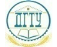 МИНИСТЕРСТВО НАУКИ И ВЫСШЕГО ОБРАЗОВАНИЯ РОССИЙСКОЙ ФЕДЕРАЦИИМИНИСТЕРСТВО НАУКИ И ВЫСШЕГО ОБРАЗОВАНИЯ РОССИЙСКОЙ ФЕДЕРАЦИИМИНИСТЕРСТВО НАУКИ И ВЫСШЕГО ОБРАЗОВАНИЯ РОССИЙСКОЙ ФЕДЕРАЦИИМИНИСТЕРСТВО НАУКИ И ВЫСШЕГО ОБРАЗОВАНИЯ РОССИЙСКОЙ ФЕДЕРАЦИИМИНИСТЕРСТВО НАУКИ И ВЫСШЕГО ОБРАЗОВАНИЯ РОССИЙСКОЙ ФЕДЕРАЦИИМИНИСТЕРСТВО НАУКИ И ВЫСШЕГО ОБРАЗОВАНИЯ РОССИЙСКОЙ ФЕДЕРАЦИИМИНИСТЕРСТВО НАУКИ И ВЫСШЕГО ОБРАЗОВАНИЯ РОССИЙСКОЙ ФЕДЕРАЦИИМИНИСТЕРСТВО НАУКИ И ВЫСШЕГО ОБРАЗОВАНИЯ РОССИЙСКОЙ ФЕДЕРАЦИИМИНИСТЕРСТВО НАУКИ И ВЫСШЕГО ОБРАЗОВАНИЯ РОССИЙСКОЙ ФЕДЕРАЦИИМИНИСТЕРСТВО НАУКИ И ВЫСШЕГО ОБРАЗОВАНИЯ РОССИЙСКОЙ ФЕДЕРАЦИИМИНИСТЕРСТВО НАУКИ И ВЫСШЕГО ОБРАЗОВАНИЯ РОССИЙСКОЙ ФЕДЕРАЦИИМИНИСТЕРСТВО НАУКИ И ВЫСШЕГО ОБРАЗОВАНИЯ РОССИЙСКОЙ ФЕДЕРАЦИИМИНИСТЕРСТВО НАУКИ И ВЫСШЕГО ОБРАЗОВАНИЯ РОССИЙСКОЙ ФЕДЕРАЦИИМИНИСТЕРСТВО НАУКИ И ВЫСШЕГО ОБРАЗОВАНИЯ РОССИЙСКОЙ ФЕДЕРАЦИИМИНИСТЕРСТВО НАУКИ И ВЫСШЕГО ОБРАЗОВАНИЯ РОССИЙСКОЙ ФЕДЕРАЦИИМИНИСТЕРСТВО НАУКИ И ВЫСШЕГО ОБРАЗОВАНИЯ РОССИЙСКОЙ ФЕДЕРАЦИИМИНИСТЕРСТВО НАУКИ И ВЫСШЕГО ОБРАЗОВАНИЯ РОССИЙСКОЙ ФЕДЕРАЦИИМИНИСТЕРСТВО НАУКИ И ВЫСШЕГО ОБРАЗОВАНИЯ РОССИЙСКОЙ ФЕДЕРАЦИИМИНИСТЕРСТВО НАУКИ И ВЫСШЕГО ОБРАЗОВАНИЯ РОССИЙСКОЙ ФЕДЕРАЦИИФЕДЕРАЛЬНОЕ ГОСУДАРСТВЕННОЕ БЮДЖЕТНОЕ ОБРАЗОВАТЕЛЬНОЕ УЧРЕЖДЕНИЕ ВЫСШЕГО ОБРАЗОВАНИЯ«ДОНСКОЙ ГОСУДАРСТВЕННЫЙ ТЕХНИЧЕСКИЙ УНИВЕРСИТЕТ»(ДГТУ)ФЕДЕРАЛЬНОЕ ГОСУДАРСТВЕННОЕ БЮДЖЕТНОЕ ОБРАЗОВАТЕЛЬНОЕ УЧРЕЖДЕНИЕ ВЫСШЕГО ОБРАЗОВАНИЯ«ДОНСКОЙ ГОСУДАРСТВЕННЫЙ ТЕХНИЧЕСКИЙ УНИВЕРСИТЕТ»(ДГТУ)ФЕДЕРАЛЬНОЕ ГОСУДАРСТВЕННОЕ БЮДЖЕТНОЕ ОБРАЗОВАТЕЛЬНОЕ УЧРЕЖДЕНИЕ ВЫСШЕГО ОБРАЗОВАНИЯ«ДОНСКОЙ ГОСУДАРСТВЕННЫЙ ТЕХНИЧЕСКИЙ УНИВЕРСИТЕТ»(ДГТУ)ФЕДЕРАЛЬНОЕ ГОСУДАРСТВЕННОЕ БЮДЖЕТНОЕ ОБРАЗОВАТЕЛЬНОЕ УЧРЕЖДЕНИЕ ВЫСШЕГО ОБРАЗОВАНИЯ«ДОНСКОЙ ГОСУДАРСТВЕННЫЙ ТЕХНИЧЕСКИЙ УНИВЕРСИТЕТ»(ДГТУ)ФЕДЕРАЛЬНОЕ ГОСУДАРСТВЕННОЕ БЮДЖЕТНОЕ ОБРАЗОВАТЕЛЬНОЕ УЧРЕЖДЕНИЕ ВЫСШЕГО ОБРАЗОВАНИЯ«ДОНСКОЙ ГОСУДАРСТВЕННЫЙ ТЕХНИЧЕСКИЙ УНИВЕРСИТЕТ»(ДГТУ)ФЕДЕРАЛЬНОЕ ГОСУДАРСТВЕННОЕ БЮДЖЕТНОЕ ОБРАЗОВАТЕЛЬНОЕ УЧРЕЖДЕНИЕ ВЫСШЕГО ОБРАЗОВАНИЯ«ДОНСКОЙ ГОСУДАРСТВЕННЫЙ ТЕХНИЧЕСКИЙ УНИВЕРСИТЕТ»(ДГТУ)ФЕДЕРАЛЬНОЕ ГОСУДАРСТВЕННОЕ БЮДЖЕТНОЕ ОБРАЗОВАТЕЛЬНОЕ УЧРЕЖДЕНИЕ ВЫСШЕГО ОБРАЗОВАНИЯ«ДОНСКОЙ ГОСУДАРСТВЕННЫЙ ТЕХНИЧЕСКИЙ УНИВЕРСИТЕТ»(ДГТУ)ФЕДЕРАЛЬНОЕ ГОСУДАРСТВЕННОЕ БЮДЖЕТНОЕ ОБРАЗОВАТЕЛЬНОЕ УЧРЕЖДЕНИЕ ВЫСШЕГО ОБРАЗОВАНИЯ«ДОНСКОЙ ГОСУДАРСТВЕННЫЙ ТЕХНИЧЕСКИЙ УНИВЕРСИТЕТ»(ДГТУ)ФЕДЕРАЛЬНОЕ ГОСУДАРСТВЕННОЕ БЮДЖЕТНОЕ ОБРАЗОВАТЕЛЬНОЕ УЧРЕЖДЕНИЕ ВЫСШЕГО ОБРАЗОВАНИЯ«ДОНСКОЙ ГОСУДАРСТВЕННЫЙ ТЕХНИЧЕСКИЙ УНИВЕРСИТЕТ»(ДГТУ)ФЕДЕРАЛЬНОЕ ГОСУДАРСТВЕННОЕ БЮДЖЕТНОЕ ОБРАЗОВАТЕЛЬНОЕ УЧРЕЖДЕНИЕ ВЫСШЕГО ОБРАЗОВАНИЯ«ДОНСКОЙ ГОСУДАРСТВЕННЫЙ ТЕХНИЧЕСКИЙ УНИВЕРСИТЕТ»(ДГТУ)ФЕДЕРАЛЬНОЕ ГОСУДАРСТВЕННОЕ БЮДЖЕТНОЕ ОБРАЗОВАТЕЛЬНОЕ УЧРЕЖДЕНИЕ ВЫСШЕГО ОБРАЗОВАНИЯ«ДОНСКОЙ ГОСУДАРСТВЕННЫЙ ТЕХНИЧЕСКИЙ УНИВЕРСИТЕТ»(ДГТУ)ФЕДЕРАЛЬНОЕ ГОСУДАРСТВЕННОЕ БЮДЖЕТНОЕ ОБРАЗОВАТЕЛЬНОЕ УЧРЕЖДЕНИЕ ВЫСШЕГО ОБРАЗОВАНИЯ«ДОНСКОЙ ГОСУДАРСТВЕННЫЙ ТЕХНИЧЕСКИЙ УНИВЕРСИТЕТ»(ДГТУ)ФЕДЕРАЛЬНОЕ ГОСУДАРСТВЕННОЕ БЮДЖЕТНОЕ ОБРАЗОВАТЕЛЬНОЕ УЧРЕЖДЕНИЕ ВЫСШЕГО ОБРАЗОВАНИЯ«ДОНСКОЙ ГОСУДАРСТВЕННЫЙ ТЕХНИЧЕСКИЙ УНИВЕРСИТЕТ»(ДГТУ)ФЕДЕРАЛЬНОЕ ГОСУДАРСТВЕННОЕ БЮДЖЕТНОЕ ОБРАЗОВАТЕЛЬНОЕ УЧРЕЖДЕНИЕ ВЫСШЕГО ОБРАЗОВАНИЯ«ДОНСКОЙ ГОСУДАРСТВЕННЫЙ ТЕХНИЧЕСКИЙ УНИВЕРСИТЕТ»(ДГТУ)ФЕДЕРАЛЬНОЕ ГОСУДАРСТВЕННОЕ БЮДЖЕТНОЕ ОБРАЗОВАТЕЛЬНОЕ УЧРЕЖДЕНИЕ ВЫСШЕГО ОБРАЗОВАНИЯ«ДОНСКОЙ ГОСУДАРСТВЕННЫЙ ТЕХНИЧЕСКИЙ УНИВЕРСИТЕТ»(ДГТУ)ФЕДЕРАЛЬНОЕ ГОСУДАРСТВЕННОЕ БЮДЖЕТНОЕ ОБРАЗОВАТЕЛЬНОЕ УЧРЕЖДЕНИЕ ВЫСШЕГО ОБРАЗОВАНИЯ«ДОНСКОЙ ГОСУДАРСТВЕННЫЙ ТЕХНИЧЕСКИЙ УНИВЕРСИТЕТ»(ДГТУ)ФЕДЕРАЛЬНОЕ ГОСУДАРСТВЕННОЕ БЮДЖЕТНОЕ ОБРАЗОВАТЕЛЬНОЕ УЧРЕЖДЕНИЕ ВЫСШЕГО ОБРАЗОВАНИЯ«ДОНСКОЙ ГОСУДАРСТВЕННЫЙ ТЕХНИЧЕСКИЙ УНИВЕРСИТЕТ»(ДГТУ)ФЕДЕРАЛЬНОЕ ГОСУДАРСТВЕННОЕ БЮДЖЕТНОЕ ОБРАЗОВАТЕЛЬНОЕ УЧРЕЖДЕНИЕ ВЫСШЕГО ОБРАЗОВАНИЯ«ДОНСКОЙ ГОСУДАРСТВЕННЫЙ ТЕХНИЧЕСКИЙ УНИВЕРСИТЕТ»(ДГТУ)ФЕДЕРАЛЬНОЕ ГОСУДАРСТВЕННОЕ БЮДЖЕТНОЕ ОБРАЗОВАТЕЛЬНОЕ УЧРЕЖДЕНИЕ ВЫСШЕГО ОБРАЗОВАНИЯ«ДОНСКОЙ ГОСУДАРСТВЕННЫЙ ТЕХНИЧЕСКИЙ УНИВЕРСИТЕТ»(ДГТУ)УТВЕРЖДАЮУТВЕРЖДАЮУТВЕРЖДАЮУТВЕРЖДАЮУТВЕРЖДАЮДиректор КЭУПДиректор КЭУПДиректор КЭУПДиректор КЭУПДиректор КЭУП______________ В.И. Мигаль______________ В.И. Мигаль______________ В.И. Мигаль______________ В.И. Мигаль______________ В.И. Мигаль______________ В.И. Мигаль______________ В.И. Мигаль______________ В.И. Мигаль______________ В.И. Мигаль______________ В.И. Мигаль______________ В.И. Мигаль______________ В.И. Мигаль______________ В.И. Мигаль______________ В.И. Мигаль______________ В.И. МигальПраво социального обеспеченияПраво социального обеспеченияПраво социального обеспеченияПраво социального обеспеченияПраво социального обеспеченияПраво социального обеспеченияПраво социального обеспеченияПраво социального обеспеченияПраво социального обеспеченияПраво социального обеспеченияПраво социального обеспеченияПраво социального обеспеченияПраво социального обеспеченияПраво социального обеспеченияПраво социального обеспеченияПраво социального обеспеченияПраво социального обеспеченияПраво социального обеспеченияПраво социального обеспечениярабочая программа предметарабочая программа предметарабочая программа предметарабочая программа предметарабочая программа предметарабочая программа предметарабочая программа предметарабочая программа предметарабочая программа предметарабочая программа предметарабочая программа предметарабочая программа предметарабочая программа предметарабочая программа предметарабочая программа предметарабочая программа предметарабочая программа предметарабочая программа предметарабочая программа предметаЗакреплена заЗакреплена заКолледж экономики, управления и праваКолледж экономики, управления и праваКолледж экономики, управления и праваКолледж экономики, управления и праваКолледж экономики, управления и праваКолледж экономики, управления и праваКолледж экономики, управления и праваКолледж экономики, управления и праваКолледж экономики, управления и праваКолледж экономики, управления и праваКолледж экономики, управления и праваКолледж экономики, управления и праваКолледж экономики, управления и праваКолледж экономики, управления и праваУчебный планУчебный планУчебный планУчебный план40.02.01-14-1-2650 2022-2023.plxПраво и организация социального обеспеченияПрофиль получаемого профессионального образования при реализации программы среднего общего образования: социально-экономический профиль40.02.01-14-1-2650 2022-2023.plxПраво и организация социального обеспеченияПрофиль получаемого профессионального образования при реализации программы среднего общего образования: социально-экономический профиль40.02.01-14-1-2650 2022-2023.plxПраво и организация социального обеспеченияПрофиль получаемого профессионального образования при реализации программы среднего общего образования: социально-экономический профиль40.02.01-14-1-2650 2022-2023.plxПраво и организация социального обеспеченияПрофиль получаемого профессионального образования при реализации программы среднего общего образования: социально-экономический профиль40.02.01-14-1-2650 2022-2023.plxПраво и организация социального обеспеченияПрофиль получаемого профессионального образования при реализации программы среднего общего образования: социально-экономический профиль40.02.01-14-1-2650 2022-2023.plxПраво и организация социального обеспеченияПрофиль получаемого профессионального образования при реализации программы среднего общего образования: социально-экономический профиль40.02.01-14-1-2650 2022-2023.plxПраво и организация социального обеспеченияПрофиль получаемого профессионального образования при реализации программы среднего общего образования: социально-экономический профиль40.02.01-14-1-2650 2022-2023.plxПраво и организация социального обеспеченияПрофиль получаемого профессионального образования при реализации программы среднего общего образования: социально-экономический профиль40.02.01-14-1-2650 2022-2023.plxПраво и организация социального обеспеченияПрофиль получаемого профессионального образования при реализации программы среднего общего образования: социально-экономический профиль40.02.01-14-1-2650 2022-2023.plxПраво и организация социального обеспеченияПрофиль получаемого профессионального образования при реализации программы среднего общего образования: социально-экономический профиль40.02.01-14-1-2650 2022-2023.plxПраво и организация социального обеспеченияПрофиль получаемого профессионального образования при реализации программы среднего общего образования: социально-экономический профиль40.02.01-14-1-2650 2022-2023.plxПраво и организация социального обеспеченияПрофиль получаемого профессионального образования при реализации программы среднего общего образования: социально-экономический профиль40.02.01-14-1-2650 2022-2023.plxПраво и организация социального обеспеченияПрофиль получаемого профессионального образования при реализации программы среднего общего образования: социально-экономический профиль40.02.01-14-1-2650 2022-2023.plxПраво и организация социального обеспеченияПрофиль получаемого профессионального образования при реализации программы среднего общего образования: социально-экономический профиль40.02.01-14-1-2650 2022-2023.plxПраво и организация социального обеспеченияПрофиль получаемого профессионального образования при реализации программы среднего общего образования: социально-экономический профиль40.02.01-14-1-2650 2022-2023.plxПраво и организация социального обеспеченияПрофиль получаемого профессионального образования при реализации программы среднего общего образования: социально-экономический профиль40.02.01-14-1-2650 2022-2023.plxПраво и организация социального обеспеченияПрофиль получаемого профессионального образования при реализации программы среднего общего образования: социально-экономический профиль40.02.01-14-1-2650 2022-2023.plxПраво и организация социального обеспеченияПрофиль получаемого профессионального образования при реализации программы среднего общего образования: социально-экономический профиль40.02.01-14-1-2650 2022-2023.plxПраво и организация социального обеспеченияПрофиль получаемого профессионального образования при реализации программы среднего общего образования: социально-экономический профиль40.02.01-14-1-2650 2022-2023.plxПраво и организация социального обеспеченияПрофиль получаемого профессионального образования при реализации программы среднего общего образования: социально-экономический профиль40.02.01-14-1-2650 2022-2023.plxПраво и организация социального обеспеченияПрофиль получаемого профессионального образования при реализации программы среднего общего образования: социально-экономический профиль40.02.01-14-1-2650 2022-2023.plxПраво и организация социального обеспеченияПрофиль получаемого профессионального образования при реализации программы среднего общего образования: социально-экономический профиль40.02.01-14-1-2650 2022-2023.plxПраво и организация социального обеспеченияПрофиль получаемого профессионального образования при реализации программы среднего общего образования: социально-экономический профиль40.02.01-14-1-2650 2022-2023.plxПраво и организация социального обеспеченияПрофиль получаемого профессионального образования при реализации программы среднего общего образования: социально-экономический профиль40.02.01-14-1-2650 2022-2023.plxПраво и организация социального обеспеченияПрофиль получаемого профессионального образования при реализации программы среднего общего образования: социально-экономический профиль40.02.01-14-1-2650 2022-2023.plxПраво и организация социального обеспеченияПрофиль получаемого профессионального образования при реализации программы среднего общего образования: социально-экономический профиль40.02.01-14-1-2650 2022-2023.plxПраво и организация социального обеспеченияПрофиль получаемого профессионального образования при реализации программы среднего общего образования: социально-экономический профиль40.02.01-14-1-2650 2022-2023.plxПраво и организация социального обеспеченияПрофиль получаемого профессионального образования при реализации программы среднего общего образования: социально-экономический профильКвалификацияКвалификацияКвалификацияКвалификацияюристюристюристюристюристюристюристюристюристюристюристюристюристюристФорма обученияФорма обученияФорма обученияФорма обучениязаочнаязаочнаязаочнаязаочнаязаочнаязаочнаязаочнаязаочнаязаочнаязаочнаязаочнаязаочнаязаочнаязаочнаяОбщая трудоемкостьОбщая трудоемкостьОбщая трудоемкость0 ЗЕТ0 ЗЕТ0 ЗЕТ0 ЗЕТЧасов по учебному плануЧасов по учебному плануЧасов по учебному плануЧасов по учебному плануЧасов по учебному плану405405Формы контроля  в семестрах:Формы контроля  в семестрах:Формы контроля  в семестрах:Формы контроля  в семестрах:Формы контроля  в семестрах:в том числе:в том числе:в том числе:в том числе:в том числе:зачеты с оценкой 2курсовые работы 3зачеты с оценкой 2курсовые работы 3зачеты с оценкой 2курсовые работы 3аудиторные занятияаудиторные занятияаудиторные занятияаудиторные занятия5656зачеты с оценкой 2курсовые работы 3зачеты с оценкой 2курсовые работы 3зачеты с оценкой 2курсовые работы 3самостоятельная работасамостоятельная работасамостоятельная работасамостоятельная работа349349Распределение часов дисциплины по семестрамРаспределение часов дисциплины по семестрамРаспределение часов дисциплины по семестрамРаспределение часов дисциплины по семестрамРаспределение часов дисциплины по семестрамРаспределение часов дисциплины по семестрамРаспределение часов дисциплины по семестрамРаспределение часов дисциплины по семестрамРаспределение часов дисциплины по семестрамСеместр11222ИтогоИтогоИтогоНедельИтогоИтогоИтогоВид занятийУПРПУПУПРПУПРПРПЛекции1414101010242424Практические1212101010222222Курсовое проектирование101010101010Итого ауд.2626303030565656Сам. работа176176173173173349349349Итого2022022032032034054054052022 г.УП: 40.02.01-14-1-2650 2022-2023.plxУП: 40.02.01-14-1-2650 2022-2023.plxУП: 40.02.01-14-1-2650 2022-2023.plxУП: 40.02.01-14-1-2650 2022-2023.plxУП: 40.02.01-14-1-2650 2022-2023.plxстр. 3Программу составил(и):Программу составил(и):Программу составил(и):Программу составил(и):Преп., Бывшева Е.В. _________________Преп., Бывшева Е.В. _________________Преп., Бывшева Е.В. _________________Преп., Бывшева Е.В. _________________Преп., Бывшева Е.В. _________________Преп., Бывшева Е.В. _________________Преп., Бывшева Е.В. _________________Преп., Бывшева Е.В. _________________Преп., Бывшева Е.В. _________________Преп., Бывшева Е.В. _________________Рецензент(ы):Рецензент(ы):Рецензент(ы):Рецензент(ы):Преп., Астахова Т.В.________________Преп., Астахова Т.В.________________Преп., Астахова Т.В.________________Преп., Астахова Т.В.________________Преп., Астахова Т.В.________________Преп., Астахова Т.В.________________Преп., Астахова Т.В.________________Преп., Астахова Т.В.________________Преп., Астахова Т.В.________________Преп., Астахова Т.В.________________Рабочая программа дисциплины (модуля)Рабочая программа дисциплины (модуля)Рабочая программа дисциплины (модуля)Рабочая программа дисциплины (модуля)Рабочая программа дисциплины (модуля)Рабочая программа дисциплины (модуля)Рабочая программа дисциплины (модуля)Право социального обеспеченияПраво социального обеспеченияПраво социального обеспеченияПраво социального обеспеченияПраво социального обеспеченияПраво социального обеспеченияПраво социального обеспеченияПраво социального обеспеченияПраво социального обеспеченияПраво социального обеспеченияразработана в соответствии с ФГОС СПО:разработана в соответствии с ФГОС СПО:разработана в соответствии с ФГОС СПО:разработана в соответствии с ФГОС СПО:разработана в соответствии с ФГОС СПО:разработана в соответствии с ФГОС СПО:разработана в соответствии с ФГОС СПО:Федеральный государственный образовательный стандарт среднего профессионального образования по специальности 40.02.01 ПРАВО И ОРГАНИЗАЦИЯ СОЦИАЛЬНОГО ОБЕСПЕЧЕНИЯ (уровень подготовки специалистов среднего звена). (приказ Минобрнауки России от 12.05.2014 г. № 508)Федеральный государственный образовательный стандарт среднего профессионального образования по специальности 40.02.01 ПРАВО И ОРГАНИЗАЦИЯ СОЦИАЛЬНОГО ОБЕСПЕЧЕНИЯ (уровень подготовки специалистов среднего звена). (приказ Минобрнауки России от 12.05.2014 г. № 508)Федеральный государственный образовательный стандарт среднего профессионального образования по специальности 40.02.01 ПРАВО И ОРГАНИЗАЦИЯ СОЦИАЛЬНОГО ОБЕСПЕЧЕНИЯ (уровень подготовки специалистов среднего звена). (приказ Минобрнауки России от 12.05.2014 г. № 508)Федеральный государственный образовательный стандарт среднего профессионального образования по специальности 40.02.01 ПРАВО И ОРГАНИЗАЦИЯ СОЦИАЛЬНОГО ОБЕСПЕЧЕНИЯ (уровень подготовки специалистов среднего звена). (приказ Минобрнауки России от 12.05.2014 г. № 508)Федеральный государственный образовательный стандарт среднего профессионального образования по специальности 40.02.01 ПРАВО И ОРГАНИЗАЦИЯ СОЦИАЛЬНОГО ОБЕСПЕЧЕНИЯ (уровень подготовки специалистов среднего звена). (приказ Минобрнауки России от 12.05.2014 г. № 508)Федеральный государственный образовательный стандарт среднего профессионального образования по специальности 40.02.01 ПРАВО И ОРГАНИЗАЦИЯ СОЦИАЛЬНОГО ОБЕСПЕЧЕНИЯ (уровень подготовки специалистов среднего звена). (приказ Минобрнауки России от 12.05.2014 г. № 508)Федеральный государственный образовательный стандарт среднего профессионального образования по специальности 40.02.01 ПРАВО И ОРГАНИЗАЦИЯ СОЦИАЛЬНОГО ОБЕСПЕЧЕНИЯ (уровень подготовки специалистов среднего звена). (приказ Минобрнауки России от 12.05.2014 г. № 508)Федеральный государственный образовательный стандарт среднего профессионального образования по специальности 40.02.01 ПРАВО И ОРГАНИЗАЦИЯ СОЦИАЛЬНОГО ОБЕСПЕЧЕНИЯ (уровень подготовки специалистов среднего звена). (приказ Минобрнауки России от 12.05.2014 г. № 508)Федеральный государственный образовательный стандарт среднего профессионального образования по специальности 40.02.01 ПРАВО И ОРГАНИЗАЦИЯ СОЦИАЛЬНОГО ОБЕСПЕЧЕНИЯ (уровень подготовки специалистов среднего звена). (приказ Минобрнауки России от 12.05.2014 г. № 508)Федеральный государственный образовательный стандарт среднего профессионального образования по специальности 40.02.01 ПРАВО И ОРГАНИЗАЦИЯ СОЦИАЛЬНОГО ОБЕСПЕЧЕНИЯ (уровень подготовки специалистов среднего звена). (приказ Минобрнауки России от 12.05.2014 г. № 508)составлена на основании учебного плана:составлена на основании учебного плана:составлена на основании учебного плана:составлена на основании учебного плана:составлена на основании учебного плана:составлена на основании учебного плана:составлена на основании учебного плана:Право и организация социального обеспеченияПрофиль получаемого профессионального образования при реализации программы среднего общего образования: социально-экономический профильПраво и организация социального обеспеченияПрофиль получаемого профессионального образования при реализации программы среднего общего образования: социально-экономический профильПраво и организация социального обеспеченияПрофиль получаемого профессионального образования при реализации программы среднего общего образования: социально-экономический профильПраво и организация социального обеспеченияПрофиль получаемого профессионального образования при реализации программы среднего общего образования: социально-экономический профильПраво и организация социального обеспеченияПрофиль получаемого профессионального образования при реализации программы среднего общего образования: социально-экономический профильПраво и организация социального обеспеченияПрофиль получаемого профессионального образования при реализации программы среднего общего образования: социально-экономический профильПраво и организация социального обеспеченияПрофиль получаемого профессионального образования при реализации программы среднего общего образования: социально-экономический профильПраво и организация социального обеспеченияПрофиль получаемого профессионального образования при реализации программы среднего общего образования: социально-экономический профильПраво и организация социального обеспеченияПрофиль получаемого профессионального образования при реализации программы среднего общего образования: социально-экономический профильПраво и организация социального обеспеченияПрофиль получаемого профессионального образования при реализации программы среднего общего образования: социально-экономический профильутвержденного Учёным советом университета от 30.06.2022 протокол № 6.утвержденного Учёным советом университета от 30.06.2022 протокол № 6.утвержденного Учёным советом университета от 30.06.2022 протокол № 6.утвержденного Учёным советом университета от 30.06.2022 протокол № 6.утвержденного Учёным советом университета от 30.06.2022 протокол № 6.утвержденного Учёным советом университета от 30.06.2022 протокол № 6.утвержденного Учёным советом университета от 30.06.2022 протокол № 6.утвержденного Учёным советом университета от 30.06.2022 протокол № 6.утвержденного Учёным советом университета от 30.06.2022 протокол № 6.утвержденного Учёным советом университета от 30.06.2022 протокол № 6.Рабочая программа одобрена на заседании ЦКРабочая программа одобрена на заседании ЦКРабочая программа одобрена на заседании ЦКРабочая программа одобрена на заседании ЦКРабочая программа одобрена на заседании ЦКРабочая программа одобрена на заседании ЦКРабочая программа одобрена на заседании ЦКРабочая программа одобрена на заседании ЦКРабочая программа одобрена на заседании ЦКРабочая программа одобрена на заседании ЦККолледж экономики, управления и праваКолледж экономики, управления и праваКолледж экономики, управления и праваКолледж экономики, управления и праваКолледж экономики, управления и праваКолледж экономики, управления и праваКолледж экономики, управления и праваКолледж экономики, управления и праваПротокол от 30.06.2022 г.  № 9Срок действия программы: 2022-2027 уч.г.                                       М.А. ЛогвиковаПротокол от 30.06.2022 г.  № 9Срок действия программы: 2022-2027 уч.г.                                       М.А. ЛогвиковаПротокол от 30.06.2022 г.  № 9Срок действия программы: 2022-2027 уч.г.                                       М.А. ЛогвиковаПротокол от 30.06.2022 г.  № 9Срок действия программы: 2022-2027 уч.г.                                       М.А. ЛогвиковаПротокол от 30.06.2022 г.  № 9Срок действия программы: 2022-2027 уч.г.                                       М.А. ЛогвиковаПротокол от 30.06.2022 г.  № 9Срок действия программы: 2022-2027 уч.г.                                       М.А. ЛогвиковаПротокол от 30.06.2022 г.  № 9Срок действия программы: 2022-2027 уч.г.                                       М.А. ЛогвиковаПротокол от 30.06.2022 г.  № 9Срок действия программы: 2022-2027 уч.г.                                       М.А. ЛогвиковаПротокол от 30.06.2022 г.  № 9Срок действия программы: 2022-2027 уч.г.                                       М.А. ЛогвиковаПротокол от 30.06.2022 г.  № 9Срок действия программы: 2022-2027 уч.г.                                       М.А. ЛогвиковаПротокол от 30.06.2022 г.  № 9Срок действия программы: 2022-2027 уч.г.                                       М.А. ЛогвиковаПротокол от 30.06.2022 г.  № 9Срок действия программы: 2022-2027 уч.г.                                       М.А. ЛогвиковаПротокол от 30.06.2022 г.  № 9Срок действия программы: 2022-2027 уч.г.                                       М.А. ЛогвиковаПротокол от 30.06.2022 г.  № 9Срок действия программы: 2022-2027 уч.г.                                       М.А. ЛогвиковаПротокол от 30.06.2022 г.  № 9Срок действия программы: 2022-2027 уч.г.                                       М.А. ЛогвиковаПротокол от 30.06.2022 г.  № 9Срок действия программы: 2022-2027 уч.г.                                       М.А. ЛогвиковаПротокол от 30.06.2022 г.  № 9Срок действия программы: 2022-2027 уч.г.                                       М.А. ЛогвиковаПротокол от 30.06.2022 г.  № 9Срок действия программы: 2022-2027 уч.г.                                       М.А. ЛогвиковаПротокол от 30.06.2022 г.  № 9Срок действия программы: 2022-2027 уч.г.                                       М.А. ЛогвиковаПротокол от 30.06.2022 г.  № 9Срок действия программы: 2022-2027 уч.г.                                       М.А. ЛогвиковаПротокол от 30.06.2022 г.  № 9Срок действия программы: 2022-2027 уч.г.                                       М.А. ЛогвиковаПротокол от 30.06.2022 г.  № 9Срок действия программы: 2022-2027 уч.г.                                       М.А. ЛогвиковаПротокол от 30.06.2022 г.  № 9Срок действия программы: 2022-2027 уч.г.                                       М.А. ЛогвиковаПротокол от 30.06.2022 г.  № 9Срок действия программы: 2022-2027 уч.г.                                       М.А. ЛогвиковаПротокол от 30.06.2022 г.  № 9Срок действия программы: 2022-2027 уч.г.                                       М.А. ЛогвиковаПротокол от 30.06.2022 г.  № 9Срок действия программы: 2022-2027 уч.г.                                       М.А. ЛогвиковаПротокол от 30.06.2022 г.  № 9Срок действия программы: 2022-2027 уч.г.                                       М.А. ЛогвиковаПротокол от 30.06.2022 г.  № 9Срок действия программы: 2022-2027 уч.г.                                       М.А. ЛогвиковаПротокол от 30.06.2022 г.  № 9Срок действия программы: 2022-2027 уч.г.                                       М.А. ЛогвиковаПротокол от 30.06.2022 г.  № 9Срок действия программы: 2022-2027 уч.г.                                       М.А. ЛогвиковаПротокол от 30.06.2022 г.  № 9Срок действия программы: 2022-2027 уч.г.                                       М.А. ЛогвиковаПротокол от 30.06.2022 г.  № 9Срок действия программы: 2022-2027 уч.г.                                       М.А. ЛогвиковаПротокол от 30.06.2022 г.  № 9Срок действия программы: 2022-2027 уч.г.                                       М.А. ЛогвиковаПротокол от 30.06.2022 г.  № 9Срок действия программы: 2022-2027 уч.г.                                       М.А. ЛогвиковаПротокол от 30.06.2022 г.  № 9Срок действия программы: 2022-2027 уч.г.                                       М.А. ЛогвиковаПротокол от 30.06.2022 г.  № 9Срок действия программы: 2022-2027 уч.г.                                       М.А. ЛогвиковаПротокол от 30.06.2022 г.  № 9Срок действия программы: 2022-2027 уч.г.                                       М.А. ЛогвиковаПротокол от 30.06.2022 г.  № 9Срок действия программы: 2022-2027 уч.г.                                       М.А. ЛогвиковаПротокол от 30.06.2022 г.  № 9Срок действия программы: 2022-2027 уч.г.                                       М.А. ЛогвиковаПротокол от 30.06.2022 г.  № 9Срок действия программы: 2022-2027 уч.г.                                       М.А. Логвиковаличная подписьинициалы, фамилияинициалы, фамилияинициалы, фамилияинициалы, фамилияинициалы, фамилияинициалы, фамилияУП: 40.02.01-14-1-2650 2022-2023.plxУП: 40.02.01-14-1-2650 2022-2023.plxУП: 40.02.01-14-1-2650 2022-2023.plxстр. 41. ОБЛАСТЬ ПРИМЕНЕНИЯ РАБОЧЕЙ ПРОГРАММЫ1. ОБЛАСТЬ ПРИМЕНЕНИЯ РАБОЧЕЙ ПРОГРАММЫ1. ОБЛАСТЬ ПРИМЕНЕНИЯ РАБОЧЕЙ ПРОГРАММЫ1. ОБЛАСТЬ ПРИМЕНЕНИЯ РАБОЧЕЙ ПРОГРАММЫ1. ОБЛАСТЬ ПРИМЕНЕНИЯ РАБОЧЕЙ ПРОГРАММЫ1.1Рабочая программа профессионального модуля (далее - рабочая программа) является частью основной профессиональной образовательной программы (далее ОПОП) по специальности 40.02.01 Право и организация социального обеспечения в части освоения по видам  деятельности (ВД): Обеспечение реализации прав граждан в сфере пенсионного обеспечения и социальной защиты, и соответствующих профессиональных компетенций (ПК)Рабочая программа профессионального модуля (далее - рабочая программа) является частью основной профессиональной образовательной программы (далее ОПОП) по специальности 40.02.01 Право и организация социального обеспечения в части освоения по видам  деятельности (ВД): Обеспечение реализации прав граждан в сфере пенсионного обеспечения и социальной защиты, и соответствующих профессиональных компетенций (ПК)Рабочая программа профессионального модуля (далее - рабочая программа) является частью основной профессиональной образовательной программы (далее ОПОП) по специальности 40.02.01 Право и организация социального обеспечения в части освоения по видам  деятельности (ВД): Обеспечение реализации прав граждан в сфере пенсионного обеспечения и социальной защиты, и соответствующих профессиональных компетенций (ПК)Рабочая программа профессионального модуля (далее - рабочая программа) является частью основной профессиональной образовательной программы (далее ОПОП) по специальности 40.02.01 Право и организация социального обеспечения в части освоения по видам  деятельности (ВД): Обеспечение реализации прав граждан в сфере пенсионного обеспечения и социальной защиты, и соответствующих профессиональных компетенций (ПК)2. МЕСТО УЧЕБНОГО ПРЕДМЕТА  В СТРУКТУРЕ ОБРАЗОВАТЕЛЬНОЙ ПРОГРАММЫ2. МЕСТО УЧЕБНОГО ПРЕДМЕТА  В СТРУКТУРЕ ОБРАЗОВАТЕЛЬНОЙ ПРОГРАММЫ2. МЕСТО УЧЕБНОГО ПРЕДМЕТА  В СТРУКТУРЕ ОБРАЗОВАТЕЛЬНОЙ ПРОГРАММЫ2. МЕСТО УЧЕБНОГО ПРЕДМЕТА  В СТРУКТУРЕ ОБРАЗОВАТЕЛЬНОЙ ПРОГРАММЫ2. МЕСТО УЧЕБНОГО ПРЕДМЕТА  В СТРУКТУРЕ ОБРАЗОВАТЕЛЬНОЙ ПРОГРАММЫЦикл (раздел) ОП:Цикл (раздел) ОП:МДК.01.01МДК.01.01МДК.01.012.1Требования к предварительной подготовке обучающегося:Требования к предварительной подготовке обучающегося:Требования к предварительной подготовке обучающегося:Требования к предварительной подготовке обучающегося:2.1.1Юридическая психологияЮридическая психологияЮридическая психологияЮридическая психология2.1.2Организация работы органов и учреждений социальной защиты населения, органов Пенсионного фонда Российской Федерации (ПФР)Организация работы органов и учреждений социальной защиты населения, органов Пенсионного фонда Российской Федерации (ПФР)Организация работы органов и учреждений социальной защиты населения, органов Пенсионного фонда Российской Федерации (ПФР)Организация работы органов и учреждений социальной защиты населения, органов Пенсионного фонда Российской Федерации (ПФР)2.2Дисциплины (модули) и практики, для которых освоение данной дисциплины (модуля) необходимо как предшествующее:Дисциплины (модули) и практики, для которых освоение данной дисциплины (модуля) необходимо как предшествующее:Дисциплины (модули) и практики, для которых освоение данной дисциплины (модуля) необходимо как предшествующее:Дисциплины (модули) и практики, для которых освоение данной дисциплины (модуля) необходимо как предшествующее:2.2.1Защита выпускной квалификационной работыЗащита выпускной квалификационной работыЗащита выпускной квалификационной работыЗащита выпускной квалификационной работы2.2.2Подготовка выпускной квалификационной работыПодготовка выпускной квалификационной работыПодготовка выпускной квалификационной работыПодготовка выпускной квалификационной работы2.2.3ПРОИЗВОДСТВЕННАЯ ПРАКТИКА (ПРЕДДИПЛОМНАЯ)ПРОИЗВОДСТВЕННАЯ ПРАКТИКА (ПРЕДДИПЛОМНАЯ)ПРОИЗВОДСТВЕННАЯ ПРАКТИКА (ПРЕДДИПЛОМНАЯ)ПРОИЗВОДСТВЕННАЯ ПРАКТИКА (ПРЕДДИПЛОМНАЯ)2.2.4Производственная практика (по профилю специальности)Производственная практика (по профилю специальности)Производственная практика (по профилю специальности)Производственная практика (по профилю специальности)3. ЦЕЛИ И ЗАДАЧИ УЧЕБНОГО ПРЕДМЕТА - ТРЕБОВАНИЯ К РЕЗУЛЬТАТУ ОСВОЕНИЕ УЧЕБНОГО ПРЕДМЕТА3. ЦЕЛИ И ЗАДАЧИ УЧЕБНОГО ПРЕДМЕТА - ТРЕБОВАНИЯ К РЕЗУЛЬТАТУ ОСВОЕНИЕ УЧЕБНОГО ПРЕДМЕТА3. ЦЕЛИ И ЗАДАЧИ УЧЕБНОГО ПРЕДМЕТА - ТРЕБОВАНИЯ К РЕЗУЛЬТАТУ ОСВОЕНИЕ УЧЕБНОГО ПРЕДМЕТА3. ЦЕЛИ И ЗАДАЧИ УЧЕБНОГО ПРЕДМЕТА - ТРЕБОВАНИЯ К РЕЗУЛЬТАТУ ОСВОЕНИЕ УЧЕБНОГО ПРЕДМЕТА3. ЦЕЛИ И ЗАДАЧИ УЧЕБНОГО ПРЕДМЕТА - ТРЕБОВАНИЯ К РЕЗУЛЬТАТУ ОСВОЕНИЕ УЧЕБНОГО ПРЕДМЕТАОК 1: Понимать сущность и социальную значимость своей будущей профессии, проявлять к ней устойчивый интерес.ОК 1: Понимать сущность и социальную значимость своей будущей профессии, проявлять к ней устойчивый интерес.ОК 1: Понимать сущность и социальную значимость своей будущей профессии, проявлять к ней устойчивый интерес.ОК 1: Понимать сущность и социальную значимость своей будущей профессии, проявлять к ней устойчивый интерес.ОК 1: Понимать сущность и социальную значимость своей будущей профессии, проявлять к ней устойчивый интерес.ОК 3: Принимать решения в стандартных и нестандартных ситуациях и нести за них ответственность.ОК 3: Принимать решения в стандартных и нестандартных ситуациях и нести за них ответственность.ОК 3: Принимать решения в стандартных и нестандартных ситуациях и нести за них ответственность.ОК 3: Принимать решения в стандартных и нестандартных ситуациях и нести за них ответственность.ОК 3: Принимать решения в стандартных и нестандартных ситуациях и нести за них ответственность.ОК 4: Осуществлять поиск и использование информации, необходимой для эффективного выполнения профессиональных задач, профессионального и личностного развития.ОК 4: Осуществлять поиск и использование информации, необходимой для эффективного выполнения профессиональных задач, профессионального и личностного развития.ОК 4: Осуществлять поиск и использование информации, необходимой для эффективного выполнения профессиональных задач, профессионального и личностного развития.ОК 4: Осуществлять поиск и использование информации, необходимой для эффективного выполнения профессиональных задач, профессионального и личностного развития.ОК 4: Осуществлять поиск и использование информации, необходимой для эффективного выполнения профессиональных задач, профессионального и личностного развития.ОК 5: Использовать информационно-коммуникационные технологии в профессиональной деятельности.ОК 5: Использовать информационно-коммуникационные технологии в профессиональной деятельности.ОК 5: Использовать информационно-коммуникационные технологии в профессиональной деятельности.ОК 5: Использовать информационно-коммуникационные технологии в профессиональной деятельности.ОК 5: Использовать информационно-коммуникационные технологии в профессиональной деятельности.ОК 6: Работать в коллективе и команде, эффективно общаться с коллегами, руководством, потребителями.ОК 6: Работать в коллективе и команде, эффективно общаться с коллегами, руководством, потребителями.ОК 6: Работать в коллективе и команде, эффективно общаться с коллегами, руководством, потребителями.ОК 6: Работать в коллективе и команде, эффективно общаться с коллегами, руководством, потребителями.ОК 6: Работать в коллективе и команде, эффективно общаться с коллегами, руководством, потребителями.ОК 7: Брать на себя ответственность за работу членов команды (подчиненных), результат выполнения заданий.ОК 7: Брать на себя ответственность за работу членов команды (подчиненных), результат выполнения заданий.ОК 7: Брать на себя ответственность за работу членов команды (подчиненных), результат выполнения заданий.ОК 7: Брать на себя ответственность за работу членов команды (подчиненных), результат выполнения заданий.ОК 7: Брать на себя ответственность за работу членов команды (подчиненных), результат выполнения заданий.ОК 8: Самостоятельно определять задачи профессионального и личностного развития, заниматься самообразованием, осознанно планировать повышение квалификации.ОК 8: Самостоятельно определять задачи профессионального и личностного развития, заниматься самообразованием, осознанно планировать повышение квалификации.ОК 8: Самостоятельно определять задачи профессионального и личностного развития, заниматься самообразованием, осознанно планировать повышение квалификации.ОК 8: Самостоятельно определять задачи профессионального и личностного развития, заниматься самообразованием, осознанно планировать повышение квалификации.ОК 8: Самостоятельно определять задачи профессионального и личностного развития, заниматься самообразованием, осознанно планировать повышение квалификации.ОК 9: Ориентироваться в условиях постоянного изменения правовой базы.ОК 9: Ориентироваться в условиях постоянного изменения правовой базы.ОК 9: Ориентироваться в условиях постоянного изменения правовой базы.ОК 9: Ориентироваться в условиях постоянного изменения правовой базы.ОК 9: Ориентироваться в условиях постоянного изменения правовой базы.ОК 10: Исполнять воинскую обязанность, в том числе с применением полученных профессиональных знаний (для юношей).ОК 10: Исполнять воинскую обязанность, в том числе с применением полученных профессиональных знаний (для юношей).ОК 10: Исполнять воинскую обязанность, в том числе с применением полученных профессиональных знаний (для юношей).ОК 10: Исполнять воинскую обязанность, в том числе с применением полученных профессиональных знаний (для юношей).ОК 10: Исполнять воинскую обязанность, в том числе с применением полученных профессиональных знаний (для юношей).ОК 12: Соблюдать деловой этикет, культуру и психологические основы общения, нормы и правила поведения.ОК 12: Соблюдать деловой этикет, культуру и психологические основы общения, нормы и правила поведения.ОК 12: Соблюдать деловой этикет, культуру и психологические основы общения, нормы и правила поведения.ОК 12: Соблюдать деловой этикет, культуру и психологические основы общения, нормы и правила поведения.ОК 12: Соблюдать деловой этикет, культуру и психологические основы общения, нормы и правила поведения.ОК 13: Проявлять нетерпимость к коррупционному поведению.ОК 13: Проявлять нетерпимость к коррупционному поведению.ОК 13: Проявлять нетерпимость к коррупционному поведению.ОК 13: Проявлять нетерпимость к коррупционному поведению.ОК 13: Проявлять нетерпимость к коррупционному поведению.ПК 1.1: Осуществлять профессиональное толкование нормативных правовых актов для реализации прав граждан в сфере пенсионного обеспечения и социальной защиты.ПК 1.1: Осуществлять профессиональное толкование нормативных правовых актов для реализации прав граждан в сфере пенсионного обеспечения и социальной защиты.ПК 1.1: Осуществлять профессиональное толкование нормативных правовых актов для реализации прав граждан в сфере пенсионного обеспечения и социальной защиты.ПК 1.1: Осуществлять профессиональное толкование нормативных правовых актов для реализации прав граждан в сфере пенсионного обеспечения и социальной защиты.ПК 1.1: Осуществлять профессиональное толкование нормативных правовых актов для реализации прав граждан в сфере пенсионного обеспечения и социальной защиты.ПК 1.2: Осуществлять прием граждан по вопросам пенсионного обеспечения и социальной защиты.ПК 1.2: Осуществлять прием граждан по вопросам пенсионного обеспечения и социальной защиты.ПК 1.2: Осуществлять прием граждан по вопросам пенсионного обеспечения и социальной защиты.ПК 1.2: Осуществлять прием граждан по вопросам пенсионного обеспечения и социальной защиты.ПК 1.2: Осуществлять прием граждан по вопросам пенсионного обеспечения и социальной защиты.ПК 1.3: Рассматривать пакет документов для назначения пенсий, пособий, компенсаций, других выплат, а также мер социальной поддержки отдельным категориям граждан, нуждающимся в социальной защите.ПК 1.3: Рассматривать пакет документов для назначения пенсий, пособий, компенсаций, других выплат, а также мер социальной поддержки отдельным категориям граждан, нуждающимся в социальной защите.ПК 1.3: Рассматривать пакет документов для назначения пенсий, пособий, компенсаций, других выплат, а также мер социальной поддержки отдельным категориям граждан, нуждающимся в социальной защите.ПК 1.3: Рассматривать пакет документов для назначения пенсий, пособий, компенсаций, других выплат, а также мер социальной поддержки отдельным категориям граждан, нуждающимся в социальной защите.ПК 1.3: Рассматривать пакет документов для назначения пенсий, пособий, компенсаций, других выплат, а также мер социальной поддержки отдельным категориям граждан, нуждающимся в социальной защите.ПК 1.4: Осуществлять установление (назначение, перерасчет, перевод), индексацию и корректировку пенсий, назначение пособий, компенсаций и других социальных выплат, используя информационно-компьютерные технологии.ПК 1.4: Осуществлять установление (назначение, перерасчет, перевод), индексацию и корректировку пенсий, назначение пособий, компенсаций и других социальных выплат, используя информационно-компьютерные технологии.ПК 1.4: Осуществлять установление (назначение, перерасчет, перевод), индексацию и корректировку пенсий, назначение пособий, компенсаций и других социальных выплат, используя информационно-компьютерные технологии.ПК 1.4: Осуществлять установление (назначение, перерасчет, перевод), индексацию и корректировку пенсий, назначение пособий, компенсаций и других социальных выплат, используя информационно-компьютерные технологии.ПК 1.4: Осуществлять установление (назначение, перерасчет, перевод), индексацию и корректировку пенсий, назначение пособий, компенсаций и других социальных выплат, используя информационно-компьютерные технологии.ПК 1.5: Осуществлять формирование и хранение дел получателей пенсий, пособий и других социальных выплат.ПК 1.5: Осуществлять формирование и хранение дел получателей пенсий, пособий и других социальных выплат.ПК 1.5: Осуществлять формирование и хранение дел получателей пенсий, пособий и других социальных выплат.ПК 1.5: Осуществлять формирование и хранение дел получателей пенсий, пособий и других социальных выплат.ПК 1.5: Осуществлять формирование и хранение дел получателей пенсий, пособий и других социальных выплат.ПК 1.6: Консультировать граждан и представителей юридических лиц по вопросам пенсионного обеспечения и социальной защиты.ПК 1.6: Консультировать граждан и представителей юридических лиц по вопросам пенсионного обеспечения и социальной защиты.ПК 1.6: Консультировать граждан и представителей юридических лиц по вопросам пенсионного обеспечения и социальной защиты.ПК 1.6: Консультировать граждан и представителей юридических лиц по вопросам пенсионного обеспечения и социальной защиты.ПК 1.6: Консультировать граждан и представителей юридических лиц по вопросам пенсионного обеспечения и социальной защиты.В результате освоения дисциплины (модуля) обучающийся долженВ результате освоения дисциплины (модуля) обучающийся долженВ результате освоения дисциплины (модуля) обучающийся долженВ результате освоения дисциплины (модуля) обучающийся долженВ результате освоения дисциплины (модуля) обучающийся должен3.1Знать:Знать:Знать:Знать:3.1.1содержание нормативных правовых актов федерального, регионального и муниципального уровней, регулирующих вопросы установления пенсий, пособий и других социальных выплат, предоставления услуг;содержание нормативных правовых актов федерального, регионального и муниципального уровней, регулирующих вопросы установления пенсий, пособий и других социальных выплат, предоставления услуг;содержание нормативных правовых актов федерального, регионального и муниципального уровней, регулирующих вопросы установления пенсий, пособий и других социальных выплат, предоставления услуг;содержание нормативных правовых актов федерального, регионального и муниципального уровней, регулирующих вопросы установления пенсий, пособий и других социальных выплат, предоставления услуг;3.1.2понятия и виды страховых пенсий, пенсий по государственному пенсионному обеспечению, пособий, ежемесячных денежных выплат (ЕДВ), дополнительного материального обеспечения, других социальных выплат, условия их назначения, размеры и сроки;понятия и виды страховых пенсий, пенсий по государственному пенсионному обеспечению, пособий, ежемесячных денежных выплат (ЕДВ), дополнительного материального обеспечения, других социальных выплат, условия их назначения, размеры и сроки;понятия и виды страховых пенсий, пенсий по государственному пенсионному обеспечению, пособий, ежемесячных денежных выплат (ЕДВ), дополнительного материального обеспечения, других социальных выплат, условия их назначения, размеры и сроки;понятия и виды страховых пенсий, пенсий по государственному пенсионному обеспечению, пособий, ежемесячных денежных выплат (ЕДВ), дополнительного материального обеспечения, других социальных выплат, условия их назначения, размеры и сроки;3.1.3правовое регулирование в области медико-социальной экспертизы;правовое регулирование в области медико-социальной экспертизы;правовое регулирование в области медико-социальной экспертизы;правовое регулирование в области медико-социальной экспертизы;3.1.4основные понятия и категории медико-социальной экспертизы;основные понятия и категории медико-социальной экспертизы;основные понятия и категории медико-социальной экспертизы;основные понятия и категории медико-социальной экспертизы;УП: 40.02.01-14-1-2650 2022-2023.plxУП: 40.02.01-14-1-2650 2022-2023.plxУП: 40.02.01-14-1-2650 2022-2023.plxУП: 40.02.01-14-1-2650 2022-2023.plxстр. 53.1.5основные функции учреждений государственной службы медико-социальной экспертизы;основные функции учреждений государственной службы медико-социальной экспертизы;основные функции учреждений государственной службы медико-социальной экспертизы;основные функции учреждений государственной службы медико-социальной экспертизы;основные функции учреждений государственной службы медико-социальной экспертизы;основные функции учреждений государственной службы медико-социальной экспертизы;основные функции учреждений государственной службы медико-социальной экспертизы;основные функции учреждений государственной службы медико-социальной экспертизы;основные функции учреждений государственной службы медико-социальной экспертизы;основные функции учреждений государственной службы медико-социальной экспертизы;3.1.6юридическое значение экспертных заключений медико-социальной экспертизы;юридическое значение экспертных заключений медико-социальной экспертизы;юридическое значение экспертных заключений медико-социальной экспертизы;юридическое значение экспертных заключений медико-социальной экспертизы;юридическое значение экспертных заключений медико-социальной экспертизы;юридическое значение экспертных заключений медико-социальной экспертизы;юридическое значение экспертных заключений медико-социальной экспертизы;юридическое значение экспертных заключений медико-социальной экспертизы;юридическое значение экспертных заключений медико-социальной экспертизы;юридическое значение экспертных заключений медико-социальной экспертизы;3.1.7структуру страховых пенсий;структуру страховых пенсий;структуру страховых пенсий;структуру страховых пенсий;структуру страховых пенсий;структуру страховых пенсий;структуру страховых пенсий;структуру страховых пенсий;структуру страховых пенсий;структуру страховых пенсий;3.1.8понятие и виды социального обслуживания и помощи, нуждающимся гражданам;понятие и виды социального обслуживания и помощи, нуждающимся гражданам;понятие и виды социального обслуживания и помощи, нуждающимся гражданам;понятие и виды социального обслуживания и помощи, нуждающимся гражданам;понятие и виды социального обслуживания и помощи, нуждающимся гражданам;понятие и виды социального обслуживания и помощи, нуждающимся гражданам;понятие и виды социального обслуживания и помощи, нуждающимся гражданам;понятие и виды социального обслуживания и помощи, нуждающимся гражданам;понятие и виды социального обслуживания и помощи, нуждающимся гражданам;понятие и виды социального обслуживания и помощи, нуждающимся гражданам;3.1.9государственные стандарты социального обслуживания;государственные стандарты социального обслуживания;государственные стандарты социального обслуживания;государственные стандарты социального обслуживания;государственные стандарты социального обслуживания;государственные стандарты социального обслуживания;государственные стандарты социального обслуживания;государственные стандарты социального обслуживания;государственные стандарты социального обслуживания;государственные стандарты социального обслуживания;3.1.10порядок предоставления социальных услуг и других социальных выплат;порядок предоставления социальных услуг и других социальных выплат;порядок предоставления социальных услуг и других социальных выплат;порядок предоставления социальных услуг и других социальных выплат;порядок предоставления социальных услуг и других социальных выплат;порядок предоставления социальных услуг и других социальных выплат;порядок предоставления социальных услуг и других социальных выплат;порядок предоставления социальных услуг и других социальных выплат;порядок предоставления социальных услуг и других социальных выплат;порядок предоставления социальных услуг и других социальных выплат;3.1.11порядок формирования пенсионных и личных дел получателей пенсий, пособий, ежемесячных денежных выплат, материнского (семейного) капитала и других социальных выплат;порядок формирования пенсионных и личных дел получателей пенсий, пособий, ежемесячных денежных выплат, материнского (семейного) капитала и других социальных выплат;порядок формирования пенсионных и личных дел получателей пенсий, пособий, ежемесячных денежных выплат, материнского (семейного) капитала и других социальных выплат;порядок формирования пенсионных и личных дел получателей пенсий, пособий, ежемесячных денежных выплат, материнского (семейного) капитала и других социальных выплат;порядок формирования пенсионных и личных дел получателей пенсий, пособий, ежемесячных денежных выплат, материнского (семейного) капитала и других социальных выплат;порядок формирования пенсионных и личных дел получателей пенсий, пособий, ежемесячных денежных выплат, материнского (семейного) капитала и других социальных выплат;порядок формирования пенсионных и личных дел получателей пенсий, пособий, ежемесячных денежных выплат, материнского (семейного) капитала и других социальных выплат;порядок формирования пенсионных и личных дел получателей пенсий, пособий, ежемесячных денежных выплат, материнского (семейного) капитала и других социальных выплат;порядок формирования пенсионных и личных дел получателей пенсий, пособий, ежемесячных денежных выплат, материнского (семейного) капитала и других социальных выплат;порядок формирования пенсионных и личных дел получателей пенсий, пособий, ежемесячных денежных выплат, материнского (семейного) капитала и других социальных выплат;3.1.12компьютерные программы по назначению пенсий, пособий, рассмотрению устных и письменных обращений граждан;компьютерные программы по назначению пенсий, пособий, рассмотрению устных и письменных обращений граждан;компьютерные программы по назначению пенсий, пособий, рассмотрению устных и письменных обращений граждан;компьютерные программы по назначению пенсий, пособий, рассмотрению устных и письменных обращений граждан;компьютерные программы по назначению пенсий, пособий, рассмотрению устных и письменных обращений граждан;компьютерные программы по назначению пенсий, пособий, рассмотрению устных и письменных обращений граждан;компьютерные программы по назначению пенсий, пособий, рассмотрению устных и письменных обращений граждан;компьютерные программы по назначению пенсий, пособий, рассмотрению устных и письменных обращений граждан;компьютерные программы по назначению пенсий, пособий, рассмотрению устных и письменных обращений граждан;компьютерные программы по назначению пенсий, пособий, рассмотрению устных и письменных обращений граждан;3.1.13способы информирования граждан и должностных лиц об изменениях в области пенсионного обеспечения и социальной защиты;способы информирования граждан и должностных лиц об изменениях в области пенсионного обеспечения и социальной защиты;способы информирования граждан и должностных лиц об изменениях в области пенсионного обеспечения и социальной защиты;способы информирования граждан и должностных лиц об изменениях в области пенсионного обеспечения и социальной защиты;способы информирования граждан и должностных лиц об изменениях в области пенсионного обеспечения и социальной защиты;способы информирования граждан и должностных лиц об изменениях в области пенсионного обеспечения и социальной защиты;способы информирования граждан и должностных лиц об изменениях в области пенсионного обеспечения и социальной защиты;способы информирования граждан и должностных лиц об изменениях в области пенсионного обеспечения и социальной защиты;способы информирования граждан и должностных лиц об изменениях в области пенсионного обеспечения и социальной защиты;способы информирования граждан и должностных лиц об изменениях в области пенсионного обеспечения и социальной защиты;3.1.14основные понятия общей психологии, сущность психических процессов;основные понятия общей психологии, сущность психических процессов;основные понятия общей психологии, сущность психических процессов;основные понятия общей психологии, сущность психических процессов;основные понятия общей психологии, сущность психических процессов;основные понятия общей психологии, сущность психических процессов;основные понятия общей психологии, сущность психических процессов;основные понятия общей психологии, сущность психических процессов;основные понятия общей психологии, сущность психических процессов;основные понятия общей психологии, сущность психических процессов;3.1.15основы психологии личности;основы психологии личности;основы психологии личности;основы психологии личности;основы психологии личности;основы психологии личности;основы психологии личности;основы психологии личности;основы психологии личности;основы психологии личности;3.1.16современные представления о личности, ее структуре и возрастных изменениях;современные представления о личности, ее структуре и возрастных изменениях;современные представления о личности, ее структуре и возрастных изменениях;современные представления о личности, ее структуре и возрастных изменениях;современные представления о личности, ее структуре и возрастных изменениях;современные представления о личности, ее структуре и возрастных изменениях;современные представления о личности, ее структуре и возрастных изменениях;современные представления о личности, ее структуре и возрастных изменениях;современные представления о личности, ее структуре и возрастных изменениях;современные представления о личности, ее структуре и возрастных изменениях;3.1.17особенности психологии инвалидов и лиц пожилого возраста;особенности психологии инвалидов и лиц пожилого возраста;особенности психологии инвалидов и лиц пожилого возраста;особенности психологии инвалидов и лиц пожилого возраста;особенности психологии инвалидов и лиц пожилого возраста;особенности психологии инвалидов и лиц пожилого возраста;особенности психологии инвалидов и лиц пожилого возраста;особенности психологии инвалидов и лиц пожилого возраста;особенности психологии инвалидов и лиц пожилого возраста;особенности психологии инвалидов и лиц пожилого возраста;3.1.18основные правила профессиональной этики и приемы делового общения в коллективе.основные правила профессиональной этики и приемы делового общения в коллективе.основные правила профессиональной этики и приемы делового общения в коллективе.основные правила профессиональной этики и приемы делового общения в коллективе.основные правила профессиональной этики и приемы делового общения в коллективе.основные правила профессиональной этики и приемы делового общения в коллективе.основные правила профессиональной этики и приемы делового общения в коллективе.основные правила профессиональной этики и приемы делового общения в коллективе.основные правила профессиональной этики и приемы делового общения в коллективе.основные правила профессиональной этики и приемы делового общения в коллективе.3.2Уметь:Уметь:Уметь:Уметь:Уметь:Уметь:Уметь:Уметь:Уметь:Уметь:3.2.1анализировать действующее законодательство в области пенсионного обеспечения, назначения пособий, компенсаций, предоставления услуг и мер социальной поддержки отдельным категориям граждан, нуждающимся в социальной защите с использованием информационных справочно-правовых систем;анализировать действующее законодательство в области пенсионного обеспечения, назначения пособий, компенсаций, предоставления услуг и мер социальной поддержки отдельным категориям граждан, нуждающимся в социальной защите с использованием информационных справочно-правовых систем;анализировать действующее законодательство в области пенсионного обеспечения, назначения пособий, компенсаций, предоставления услуг и мер социальной поддержки отдельным категориям граждан, нуждающимся в социальной защите с использованием информационных справочно-правовых систем;анализировать действующее законодательство в области пенсионного обеспечения, назначения пособий, компенсаций, предоставления услуг и мер социальной поддержки отдельным категориям граждан, нуждающимся в социальной защите с использованием информационных справочно-правовых систем;анализировать действующее законодательство в области пенсионного обеспечения, назначения пособий, компенсаций, предоставления услуг и мер социальной поддержки отдельным категориям граждан, нуждающимся в социальной защите с использованием информационных справочно-правовых систем;анализировать действующее законодательство в области пенсионного обеспечения, назначения пособий, компенсаций, предоставления услуг и мер социальной поддержки отдельным категориям граждан, нуждающимся в социальной защите с использованием информационных справочно-правовых систем;анализировать действующее законодательство в области пенсионного обеспечения, назначения пособий, компенсаций, предоставления услуг и мер социальной поддержки отдельным категориям граждан, нуждающимся в социальной защите с использованием информационных справочно-правовых систем;анализировать действующее законодательство в области пенсионного обеспечения, назначения пособий, компенсаций, предоставления услуг и мер социальной поддержки отдельным категориям граждан, нуждающимся в социальной защите с использованием информационных справочно-правовых систем;анализировать действующее законодательство в области пенсионного обеспечения, назначения пособий, компенсаций, предоставления услуг и мер социальной поддержки отдельным категориям граждан, нуждающимся в социальной защите с использованием информационных справочно-правовых систем;анализировать действующее законодательство в области пенсионного обеспечения, назначения пособий, компенсаций, предоставления услуг и мер социальной поддержки отдельным категориям граждан, нуждающимся в социальной защите с использованием информационных справочно-правовых систем;3.2.2принимать документы, необходимые для установления пенсий, пособий, компенсаций, ежемесячных денежных выплат, материнского (семейного) капитала и других социальных выплат, необходимых для установления пенсий, пособий и других социальных выплат;принимать документы, необходимые для установления пенсий, пособий, компенсаций, ежемесячных денежных выплат, материнского (семейного) капитала и других социальных выплат, необходимых для установления пенсий, пособий и других социальных выплат;принимать документы, необходимые для установления пенсий, пособий, компенсаций, ежемесячных денежных выплат, материнского (семейного) капитала и других социальных выплат, необходимых для установления пенсий, пособий и других социальных выплат;принимать документы, необходимые для установления пенсий, пособий, компенсаций, ежемесячных денежных выплат, материнского (семейного) капитала и других социальных выплат, необходимых для установления пенсий, пособий и других социальных выплат;принимать документы, необходимые для установления пенсий, пособий, компенсаций, ежемесячных денежных выплат, материнского (семейного) капитала и других социальных выплат, необходимых для установления пенсий, пособий и других социальных выплат;принимать документы, необходимые для установления пенсий, пособий, компенсаций, ежемесячных денежных выплат, материнского (семейного) капитала и других социальных выплат, необходимых для установления пенсий, пособий и других социальных выплат;принимать документы, необходимые для установления пенсий, пособий, компенсаций, ежемесячных денежных выплат, материнского (семейного) капитала и других социальных выплат, необходимых для установления пенсий, пособий и других социальных выплат;принимать документы, необходимые для установления пенсий, пособий, компенсаций, ежемесячных денежных выплат, материнского (семейного) капитала и других социальных выплат, необходимых для установления пенсий, пособий и других социальных выплат;принимать документы, необходимые для установления пенсий, пособий, компенсаций, ежемесячных денежных выплат, материнского (семейного) капитала и других социальных выплат, необходимых для установления пенсий, пособий и других социальных выплат;принимать документы, необходимые для установления пенсий, пособий, компенсаций, ежемесячных денежных выплат, материнского (семейного) капитала и других социальных выплат, необходимых для установления пенсий, пособий и других социальных выплат;3.2.3определять перечень документов, необходимых для установления пенсий, пособий, компенсаций, ежемесячных денежных выплат, материнского (семейного) капитала и других социальных выплат;определять перечень документов, необходимых для установления пенсий, пособий, компенсаций, ежемесячных денежных выплат, материнского (семейного) капитала и других социальных выплат;определять перечень документов, необходимых для установления пенсий, пособий, компенсаций, ежемесячных денежных выплат, материнского (семейного) капитала и других социальных выплат;определять перечень документов, необходимых для установления пенсий, пособий, компенсаций, ежемесячных денежных выплат, материнского (семейного) капитала и других социальных выплат;определять перечень документов, необходимых для установления пенсий, пособий, компенсаций, ежемесячных денежных выплат, материнского (семейного) капитала и других социальных выплат;определять перечень документов, необходимых для установления пенсий, пособий, компенсаций, ежемесячных денежных выплат, материнского (семейного) капитала и других социальных выплат;определять перечень документов, необходимых для установления пенсий, пособий, компенсаций, ежемесячных денежных выплат, материнского (семейного) капитала и других социальных выплат;определять перечень документов, необходимых для установления пенсий, пособий, компенсаций, ежемесячных денежных выплат, материнского (семейного) капитала и других социальных выплат;определять перечень документов, необходимых для установления пенсий, пособий, компенсаций, ежемесячных денежных выплат, материнского (семейного) капитала и других социальных выплат;определять перечень документов, необходимых для установления пенсий, пособий, компенсаций, ежемесячных денежных выплат, материнского (семейного) капитала и других социальных выплат;3.2.4разъяснять порядок получения недостающих документов и сроки их предоставления;разъяснять порядок получения недостающих документов и сроки их предоставления;разъяснять порядок получения недостающих документов и сроки их предоставления;разъяснять порядок получения недостающих документов и сроки их предоставления;разъяснять порядок получения недостающих документов и сроки их предоставления;разъяснять порядок получения недостающих документов и сроки их предоставления;разъяснять порядок получения недостающих документов и сроки их предоставления;разъяснять порядок получения недостающих документов и сроки их предоставления;разъяснять порядок получения недостающих документов и сроки их предоставления;разъяснять порядок получения недостающих документов и сроки их предоставления;3.2.5определять право, размер и сроки назначения трудовых пенсий, пенсий по государственному пенсионному обеспечению, пособий, компенсаций, ежемесячных денежных выплат и материнского (семейного) капитала с использованием информационных справочно-правовых систем;определять право, размер и сроки назначения трудовых пенсий, пенсий по государственному пенсионному обеспечению, пособий, компенсаций, ежемесячных денежных выплат и материнского (семейного) капитала с использованием информационных справочно-правовых систем;определять право, размер и сроки назначения трудовых пенсий, пенсий по государственному пенсионному обеспечению, пособий, компенсаций, ежемесячных денежных выплат и материнского (семейного) капитала с использованием информационных справочно-правовых систем;определять право, размер и сроки назначения трудовых пенсий, пенсий по государственному пенсионному обеспечению, пособий, компенсаций, ежемесячных денежных выплат и материнского (семейного) капитала с использованием информационных справочно-правовых систем;определять право, размер и сроки назначения трудовых пенсий, пенсий по государственному пенсионному обеспечению, пособий, компенсаций, ежемесячных денежных выплат и материнского (семейного) капитала с использованием информационных справочно-правовых систем;определять право, размер и сроки назначения трудовых пенсий, пенсий по государственному пенсионному обеспечению, пособий, компенсаций, ежемесячных денежных выплат и материнского (семейного) капитала с использованием информационных справочно-правовых систем;определять право, размер и сроки назначения трудовых пенсий, пенсий по государственному пенсионному обеспечению, пособий, компенсаций, ежемесячных денежных выплат и материнского (семейного) капитала с использованием информационных справочно-правовых систем;определять право, размер и сроки назначения трудовых пенсий, пенсий по государственному пенсионному обеспечению, пособий, компенсаций, ежемесячных денежных выплат и материнского (семейного) капитала с использованием информационных справочно-правовых систем;определять право, размер и сроки назначения трудовых пенсий, пенсий по государственному пенсионному обеспечению, пособий, компенсаций, ежемесячных денежных выплат и материнского (семейного) капитала с использованием информационных справочно-правовых систем;определять право, размер и сроки назначения трудовых пенсий, пенсий по государственному пенсионному обеспечению, пособий, компенсаций, ежемесячных денежных выплат и материнского (семейного) капитала с использованием информационных справочно-правовых систем;3.2.6формировать пенсионные дела; дела получателей пособий, ежемесячных денежных выплат, материнского (семейного) капитала и других социальных выплат;формировать пенсионные дела; дела получателей пособий, ежемесячных денежных выплат, материнского (семейного) капитала и других социальных выплат;формировать пенсионные дела; дела получателей пособий, ежемесячных денежных выплат, материнского (семейного) капитала и других социальных выплат;формировать пенсионные дела; дела получателей пособий, ежемесячных денежных выплат, материнского (семейного) капитала и других социальных выплат;формировать пенсионные дела; дела получателей пособий, ежемесячных денежных выплат, материнского (семейного) капитала и других социальных выплат;формировать пенсионные дела; дела получателей пособий, ежемесячных денежных выплат, материнского (семейного) капитала и других социальных выплат;формировать пенсионные дела; дела получателей пособий, ежемесячных денежных выплат, материнского (семейного) капитала и других социальных выплат;формировать пенсионные дела; дела получателей пособий, ежемесячных денежных выплат, материнского (семейного) капитала и других социальных выплат;формировать пенсионные дела; дела получателей пособий, ежемесячных денежных выплат, материнского (семейного) капитала и других социальных выплат;формировать пенсионные дела; дела получателей пособий, ежемесячных денежных выплат, материнского (семейного) капитала и других социальных выплат;3.2.7составлять проекты ответов на письменные обращения граждан с использованием информационных справочно- правовых систем, вести учет обращений;составлять проекты ответов на письменные обращения граждан с использованием информационных справочно- правовых систем, вести учет обращений;составлять проекты ответов на письменные обращения граждан с использованием информационных справочно- правовых систем, вести учет обращений;составлять проекты ответов на письменные обращения граждан с использованием информационных справочно- правовых систем, вести учет обращений;составлять проекты ответов на письменные обращения граждан с использованием информационных справочно- правовых систем, вести учет обращений;составлять проекты ответов на письменные обращения граждан с использованием информационных справочно- правовых систем, вести учет обращений;составлять проекты ответов на письменные обращения граждан с использованием информационных справочно- правовых систем, вести учет обращений;составлять проекты ответов на письменные обращения граждан с использованием информационных справочно- правовых систем, вести учет обращений;составлять проекты ответов на письменные обращения граждан с использованием информационных справочно- правовых систем, вести учет обращений;составлять проекты ответов на письменные обращения граждан с использованием информационных справочно- правовых систем, вести учет обращений;3.2.8пользоваться компьютерными программами назначения и выплаты пенсий, пособий и других социальных выплат;пользоваться компьютерными программами назначения и выплаты пенсий, пособий и других социальных выплат;пользоваться компьютерными программами назначения и выплаты пенсий, пособий и других социальных выплат;пользоваться компьютерными программами назначения и выплаты пенсий, пособий и других социальных выплат;пользоваться компьютерными программами назначения и выплаты пенсий, пособий и других социальных выплат;пользоваться компьютерными программами назначения и выплаты пенсий, пособий и других социальных выплат;пользоваться компьютерными программами назначения и выплаты пенсий, пособий и других социальных выплат;пользоваться компьютерными программами назначения и выплаты пенсий, пособий и других социальных выплат;пользоваться компьютерными программами назначения и выплаты пенсий, пособий и других социальных выплат;пользоваться компьютерными программами назначения и выплаты пенсий, пособий и других социальных выплат;3.2.9консультировать граждан и представителей юридических лиц по вопросам пенсионного обеспечения и социальной защиты, используя информационные справочно-правовые системы;консультировать граждан и представителей юридических лиц по вопросам пенсионного обеспечения и социальной защиты, используя информационные справочно-правовые системы;консультировать граждан и представителей юридических лиц по вопросам пенсионного обеспечения и социальной защиты, используя информационные справочно-правовые системы;консультировать граждан и представителей юридических лиц по вопросам пенсионного обеспечения и социальной защиты, используя информационные справочно-правовые системы;консультировать граждан и представителей юридических лиц по вопросам пенсионного обеспечения и социальной защиты, используя информационные справочно-правовые системы;консультировать граждан и представителей юридических лиц по вопросам пенсионного обеспечения и социальной защиты, используя информационные справочно-правовые системы;консультировать граждан и представителей юридических лиц по вопросам пенсионного обеспечения и социальной защиты, используя информационные справочно-правовые системы;консультировать граждан и представителей юридических лиц по вопросам пенсионного обеспечения и социальной защиты, используя информационные справочно-правовые системы;консультировать граждан и представителей юридических лиц по вопросам пенсионного обеспечения и социальной защиты, используя информационные справочно-правовые системы;консультировать граждан и представителей юридических лиц по вопросам пенсионного обеспечения и социальной защиты, используя информационные справочно-правовые системы;3.2.10запрашивать информацию о содержании индивидуальных лицевых счетов застрахованных лиц и анализировать полученные сведения о стаже работы, заработной плате и страховых взносах;запрашивать информацию о содержании индивидуальных лицевых счетов застрахованных лиц и анализировать полученные сведения о стаже работы, заработной плате и страховых взносах;запрашивать информацию о содержании индивидуальных лицевых счетов застрахованных лиц и анализировать полученные сведения о стаже работы, заработной плате и страховых взносах;запрашивать информацию о содержании индивидуальных лицевых счетов застрахованных лиц и анализировать полученные сведения о стаже работы, заработной плате и страховых взносах;запрашивать информацию о содержании индивидуальных лицевых счетов застрахованных лиц и анализировать полученные сведения о стаже работы, заработной плате и страховых взносах;запрашивать информацию о содержании индивидуальных лицевых счетов застрахованных лиц и анализировать полученные сведения о стаже работы, заработной плате и страховых взносах;запрашивать информацию о содержании индивидуальных лицевых счетов застрахованных лиц и анализировать полученные сведения о стаже работы, заработной плате и страховых взносах;запрашивать информацию о содержании индивидуальных лицевых счетов застрахованных лиц и анализировать полученные сведения о стаже работы, заработной плате и страховых взносах;запрашивать информацию о содержании индивидуальных лицевых счетов застрахованных лиц и анализировать полученные сведения о стаже работы, заработной плате и страховых взносах;запрашивать информацию о содержании индивидуальных лицевых счетов застрахованных лиц и анализировать полученные сведения о стаже работы, заработной плате и страховых взносах;3.2.11составлять проекты решений об отказе в назначении пенсий, пособий, компенсаций, материнского (семейного) капитала, ежемесячной денежной выплаты, в предоставлении услуг и других социальных выплат, используя информационные справочно-правовые системы;составлять проекты решений об отказе в назначении пенсий, пособий, компенсаций, материнского (семейного) капитала, ежемесячной денежной выплаты, в предоставлении услуг и других социальных выплат, используя информационные справочно-правовые системы;составлять проекты решений об отказе в назначении пенсий, пособий, компенсаций, материнского (семейного) капитала, ежемесячной денежной выплаты, в предоставлении услуг и других социальных выплат, используя информационные справочно-правовые системы;составлять проекты решений об отказе в назначении пенсий, пособий, компенсаций, материнского (семейного) капитала, ежемесячной денежной выплаты, в предоставлении услуг и других социальных выплат, используя информационные справочно-правовые системы;составлять проекты решений об отказе в назначении пенсий, пособий, компенсаций, материнского (семейного) капитала, ежемесячной денежной выплаты, в предоставлении услуг и других социальных выплат, используя информационные справочно-правовые системы;составлять проекты решений об отказе в назначении пенсий, пособий, компенсаций, материнского (семейного) капитала, ежемесячной денежной выплаты, в предоставлении услуг и других социальных выплат, используя информационные справочно-правовые системы;составлять проекты решений об отказе в назначении пенсий, пособий, компенсаций, материнского (семейного) капитала, ежемесячной денежной выплаты, в предоставлении услуг и других социальных выплат, используя информационные справочно-правовые системы;составлять проекты решений об отказе в назначении пенсий, пособий, компенсаций, материнского (семейного) капитала, ежемесячной денежной выплаты, в предоставлении услуг и других социальных выплат, используя информационные справочно-правовые системы;составлять проекты решений об отказе в назначении пенсий, пособий, компенсаций, материнского (семейного) капитала, ежемесячной денежной выплаты, в предоставлении услуг и других социальных выплат, используя информационные справочно-правовые системы;составлять проекты решений об отказе в назначении пенсий, пособий, компенсаций, материнского (семейного) капитала, ежемесячной денежной выплаты, в предоставлении услуг и других социальных выплат, используя информационные справочно-правовые системы;3.2.12осуществлять оценку пенсионных прав застрахованных лиц, в том числе с учетом специального трудового стажа;осуществлять оценку пенсионных прав застрахованных лиц, в том числе с учетом специального трудового стажа;осуществлять оценку пенсионных прав застрахованных лиц, в том числе с учетом специального трудового стажа;осуществлять оценку пенсионных прав застрахованных лиц, в том числе с учетом специального трудового стажа;осуществлять оценку пенсионных прав застрахованных лиц, в том числе с учетом специального трудового стажа;осуществлять оценку пенсионных прав застрахованных лиц, в том числе с учетом специального трудового стажа;осуществлять оценку пенсионных прав застрахованных лиц, в том числе с учетом специального трудового стажа;осуществлять оценку пенсионных прав застрахованных лиц, в том числе с учетом специального трудового стажа;осуществлять оценку пенсионных прав застрахованных лиц, в том числе с учетом специального трудового стажа;осуществлять оценку пенсионных прав застрахованных лиц, в том числе с учетом специального трудового стажа;3.2.13использовать периодические и специальные издания, справочную литературу в профессиональной деятельности;использовать периодические и специальные издания, справочную литературу в профессиональной деятельности;использовать периодические и специальные издания, справочную литературу в профессиональной деятельности;использовать периодические и специальные издания, справочную литературу в профессиональной деятельности;использовать периодические и специальные издания, справочную литературу в профессиональной деятельности;использовать периодические и специальные издания, справочную литературу в профессиональной деятельности;использовать периодические и специальные издания, справочную литературу в профессиональной деятельности;использовать периодические и специальные издания, справочную литературу в профессиональной деятельности;использовать периодические и специальные издания, справочную литературу в профессиональной деятельности;использовать периодические и специальные издания, справочную литературу в профессиональной деятельности;3.2.14информировать граждан и должностных лиц об изменениях в области пенсионного обеспечения и социальной защиты населения;информировать граждан и должностных лиц об изменениях в области пенсионного обеспечения и социальной защиты населения;информировать граждан и должностных лиц об изменениях в области пенсионного обеспечения и социальной защиты населения;информировать граждан и должностных лиц об изменениях в области пенсионного обеспечения и социальной защиты населения;информировать граждан и должностных лиц об изменениях в области пенсионного обеспечения и социальной защиты населения;информировать граждан и должностных лиц об изменениях в области пенсионного обеспечения и социальной защиты населения;информировать граждан и должностных лиц об изменениях в области пенсионного обеспечения и социальной защиты населения;информировать граждан и должностных лиц об изменениях в области пенсионного обеспечения и социальной защиты населения;информировать граждан и должностных лиц об изменениях в области пенсионного обеспечения и социальной защиты населения;информировать граждан и должностных лиц об изменениях в области пенсионного обеспечения и социальной защиты населения;3.2.15оказывать консультационную помощь гражданам по вопросам медико-социальной экспертизы;оказывать консультационную помощь гражданам по вопросам медико-социальной экспертизы;оказывать консультационную помощь гражданам по вопросам медико-социальной экспертизы;оказывать консультационную помощь гражданам по вопросам медико-социальной экспертизы;оказывать консультационную помощь гражданам по вопросам медико-социальной экспертизы;оказывать консультационную помощь гражданам по вопросам медико-социальной экспертизы;оказывать консультационную помощь гражданам по вопросам медико-социальной экспертизы;оказывать консультационную помощь гражданам по вопросам медико-социальной экспертизы;оказывать консультационную помощь гражданам по вопросам медико-социальной экспертизы;оказывать консультационную помощь гражданам по вопросам медико-социальной экспертизы;3.2.16объяснять сущность психических процессов и их изменений у инвалидов и лиц пожилого возраста;объяснять сущность психических процессов и их изменений у инвалидов и лиц пожилого возраста;объяснять сущность психических процессов и их изменений у инвалидов и лиц пожилого возраста;объяснять сущность психических процессов и их изменений у инвалидов и лиц пожилого возраста;объяснять сущность психических процессов и их изменений у инвалидов и лиц пожилого возраста;объяснять сущность психических процессов и их изменений у инвалидов и лиц пожилого возраста;объяснять сущность психических процессов и их изменений у инвалидов и лиц пожилого возраста;объяснять сущность психических процессов и их изменений у инвалидов и лиц пожилого возраста;объяснять сущность психических процессов и их изменений у инвалидов и лиц пожилого возраста;объяснять сущность психических процессов и их изменений у инвалидов и лиц пожилого возраста;3.2.17правильно организовать психологический контакт с клиентами (потребителями услуг);правильно организовать психологический контакт с клиентами (потребителями услуг);правильно организовать психологический контакт с клиентами (потребителями услуг);правильно организовать психологический контакт с клиентами (потребителями услуг);правильно организовать психологический контакт с клиентами (потребителями услуг);правильно организовать психологический контакт с клиентами (потребителями услуг);правильно организовать психологический контакт с клиентами (потребителями услуг);правильно организовать психологический контакт с клиентами (потребителями услуг);правильно организовать психологический контакт с клиентами (потребителями услуг);правильно организовать психологический контакт с клиентами (потребителями услуг);3.2.18давать психологическую характеристику личности, применять приёмы делового общения и правила культуры поведения;давать психологическую характеристику личности, применять приёмы делового общения и правила культуры поведения;давать психологическую характеристику личности, применять приёмы делового общения и правила культуры поведения;давать психологическую характеристику личности, применять приёмы делового общения и правила культуры поведения;давать психологическую характеристику личности, применять приёмы делового общения и правила культуры поведения;давать психологическую характеристику личности, применять приёмы делового общения и правила культуры поведения;давать психологическую характеристику личности, применять приёмы делового общения и правила культуры поведения;давать психологическую характеристику личности, применять приёмы делового общения и правила культуры поведения;давать психологическую характеристику личности, применять приёмы делового общения и правила культуры поведения;давать психологическую характеристику личности, применять приёмы делового общения и правила культуры поведения;3.2.19следовать этическим правилам, нормам и принципам в профессиональной деятельности;следовать этическим правилам, нормам и принципам в профессиональной деятельности;следовать этическим правилам, нормам и принципам в профессиональной деятельности;следовать этическим правилам, нормам и принципам в профессиональной деятельности;следовать этическим правилам, нормам и принципам в профессиональной деятельности;следовать этическим правилам, нормам и принципам в профессиональной деятельности;следовать этическим правилам, нормам и принципам в профессиональной деятельности;следовать этическим правилам, нормам и принципам в профессиональной деятельности;следовать этическим правилам, нормам и принципам в профессиональной деятельности;следовать этическим правилам, нормам и принципам в профессиональной деятельности;4 . ТЕМАТИЧЕСКОЕ ПЛАНИРОВАНИЕ4 . ТЕМАТИЧЕСКОЕ ПЛАНИРОВАНИЕ4 . ТЕМАТИЧЕСКОЕ ПЛАНИРОВАНИЕ4 . ТЕМАТИЧЕСКОЕ ПЛАНИРОВАНИЕ4 . ТЕМАТИЧЕСКОЕ ПЛАНИРОВАНИЕ4 . ТЕМАТИЧЕСКОЕ ПЛАНИРОВАНИЕ4 . ТЕМАТИЧЕСКОЕ ПЛАНИРОВАНИЕ4 . ТЕМАТИЧЕСКОЕ ПЛАНИРОВАНИЕ4 . ТЕМАТИЧЕСКОЕ ПЛАНИРОВАНИЕ4 . ТЕМАТИЧЕСКОЕ ПЛАНИРОВАНИЕ4 . ТЕМАТИЧЕСКОЕ ПЛАНИРОВАНИЕКод занятияКод занятияНаименование разделов и тем /вид занятия/Семестр / КурсСеместр / КурсЧасовКомпетен-цииЛитерату раАктив иИнте ракт.ПримечаниеПримечаниеУП: 40.02.01-14-1-2650 2022-2023.plxУП: 40.02.01-14-1-2650 2022-2023.plxУП: 40.02.01-14-1-2650 2022-2023.plxстр. 6Раздел 1. Общая часть1.1Самостоятельная работа № 1 Основные этапы развития и становления социального обеспечения.  /Ср/114ОК 3 ОК 4 ОК 5 ОК 6 ОК 7 ОК 9 ОК 12 ПК 1.1 ПК 1.2 ПК 1.3 ПК 1.4 ПК 1.5 ПК 1.6Л1.1 Л1.2 Л1.3Л2.1 Л2.21.2Самостоятельная работа № 2 Современный период развития социального обеспечения. /Ср/114ОК 3 ОК 4 ОК 5 ОК 6 ОК 7 ОК 9 ОК 12 ПК 1.1 ПК 1.2 ПК 1.3 ПК 1.4 ПК 1.5 ПК 1.6Л1.1 Л1.2 Л1.3Л2.1 Л2.21.3Тема 1.2 Понятие и система права социального обеспечения /Лек/112ОК 3 ОК 4 ОК 5 ОК 6 ОК 7 ОК 9 ОК 12 ПК 1.1 ПК 1.2 ПК 1.3 ПК 1.4 ПК 1.5 ПК 1.6Л1.1 Л1.2 Л1.3Л2.1 Л2.21.4Практическое занятие № 1 Понятие и функции права социального обеспечения /Пр/112ОК 1 ОК 3 ОК 4 ОК 5 ОК 6 ОК 7 ОК 8 ОК 9 ОК 12 ОК 13 ПК 1.1 ПК 1.2 ПК 1.3 ПК 1.4 ПК 1.5 ПК 1.6 ОК 10Л1.1 Л1.2 Л1.3Л2.1 Л2.21.5Самостоятельная работа № 3,4  Система права социального обеспечения /Ср/118ОК 3 ОК 4 ОК 5 ОК 6 ОК 7 ОК 9 ОК 12 ПК 1.1 ПК 1.2 ПК 1.3 ПК 1.4 ПК 1.5 ПК 1.6Л1.1 Л1.2 Л1.3Л2.1 Л2.21.6Самостоятельная работа № 5,6  Предмет и метод права социального обеспечения. Отграничение права социального обеспеченияот других отраслей права/Ср/118ОК 3 ОК 4 ОК 5 ОК 6 ОК 7 ОК 9 ОК 12 ПК 1.1 ПК 1.2 ПК 1.3 ПК 1.4 ПК 1.5 ПК 1.6Л1.1 Л1.2 Л1.3Л2.1 Л2.21.7Самостоятельная работа № 7,8 Принципы права социального обеспечения.Характеристика внутриотраслевых принципов права социального обеспечения. /Ср/114ОК 3 ОК 4 ОК 5 ОК 6 ОК 7 ОК 9 ОК 12 ПК 1.1 ПК 1.2 ПК 1.3 ПК 1.4 ПК 1.5 ПК 1.6Л1.1 Л1.2 Л1.3Л2.1 Л2.2УП: 40.02.01-14-1-2650 2022-2023.plxУП: 40.02.01-14-1-2650 2022-2023.plxУП: 40.02.01-14-1-2650 2022-2023.plxстр. 71.8Самостоятельная работа № 9.10 Источники права социального обеспечения. Составления опорно- логических схем: «Система права социального обеспечения», «Источники права социального обеспечения» /Ср/118ОК 3 ОК 4 ОК 5 ОК 6 ОК 7 ОК 9 ОК 12 ПК 1.1 ПК 1.2 ПК 1.3 ПК 1.4 ПК 1.5 ПК 1.6Л1.1 Л1.2 Л1.3Л2.1 Л2.21.9Тема 1.6 Понятие и виды организационно-правовых форм социального обеспечения /Лек/112ОК 3 ОК 4 ОК 5 ОК 6 ОК 7 ОК 9 ОК 12 ПК 1.1 ПК 1.2 ПК 1.3 ПК 1.4 ПК 1.5 ПК 1.6Л1.1 Л1.2 Л1.3Л2.1 Л2.21.10Практическое занятие № 2 Понятие и виды организационно-правовых форм социального обеспечения. /Пр/112ОК 3 ОК 4 ОК 5 ОК 6 ОК 7 ОК 9 ОК 12 ПК 1.1 ПК 1.2 ПК 1.3 ПК 1.4 ПК 1.5 ПК 1.6Л1.1 Л1.2 Л1.3Л2.1 Л2.21.11Самостоятельная работа № 11Виды организационно-правовых форм социального обеспечения./Ср/116ОК 3 ОК 4 ОК 5 ОК 6 ОК 7 ОК 9 ОК 12 ПК 1.1 ПК 1.2 ПК 1.3 ПК 1.4 ПК 1.5 ПК 1.6Л1.1 Л1.2 Л1.3Л2.1 Л2.21.12Тема 1.7 Финансовая основа социального обеспечения /Лек/112ОК 3 ОК 4 ОК 5 ОК 6 ОК 7 ОК 9 ОК 12 ПК 1.1 ПК 1.2 ПК 1.3 ПК 1.4 ПК 1.5 ПК 1.6Л1.1 Л1.2 Л1.3Л2.1 Л2.21.13Самостоятельная работа № 12 Финансовая основа социального обеспечения. Система пенсионного страхования в Российской Федерации. /Ср/116ОК 3 ОК 4 ОК 5 ОК 6 ОК 7 ОК 9 ОК 12 ПК 1.1 ПК 1.2 ПК 1.3 ПК 1.4 ПК 1.5 ПК 1.6Л1.1 Л1.2 Л1.3Л2.1 Л2.21.14Практическое занятие № 3 Обязательное социальное страхование» /Пр/112ОК 3 ОК 4 ОК 5 ОК 6 ОК 7 ОК 9 ОК 12 ПК 1.1 ПК 1.2 ПК 1.3 ПК 1.4 ПК 1.5 ПК 1.6Л1.1 Л1.2 Л1.3Л2.1 Л2.21.15Самостоятельная работа № 13 Подготовка рефератов по теме: «Финансовая основа социального обеспечения в России» /Ср/116ОК 3 ОК 4 ОК 5 ОК 6 ОК 7 ОК 9 ОК 12 ПК 1.1 ПК 1.2 ПК 1.3 ПК 1.4 ПК 1.5 ПК 1.6Л1.1 Л1.2 Л1.3Л2.1 Л2.2УП: 40.02.01-14-1-2650 2022-2023.plxУП: 40.02.01-14-1-2650 2022-2023.plxУП: 40.02.01-14-1-2650 2022-2023.plxстр. 81.16Тема 1.8 Правовые отношения по социальному обеспечению /Лек/112ОК 3 ОК 4 ОК 5 ОК 6 ОК 7 ОК 9 ОК 12 ПК 1.1 ПК 1.2 ПК 1.3 ПК 1.4 ПК 1.5 ПК 1.6Л1.1 Л1.2 Л1.3Л2.1 Л2.21.17Практическое занятие № 4 Правоотношения по социальному обеспечению: понятие, виды, субъект, объект и содержание правоотношений по социальному обеспечению.  /Пр/112ОК 3 ОК 4 ОК 5 ОК 6 ОК 7 ОК 9 ОК 12 ПК 1.1 ПК 1.2 ПК 1.3 ПК 1.4 ПК 1.5 ПК 1.6Л1.1 Л1.2 Л1.3Л2.1 Л2.21.18Самостоятельная работа № 14 Классификация социально- обеспечительных правоотношений. Пенсионные правоотношения. /Ср/114ОК 3 ОК 4 ОК 5 ОК 6 ОК 7 ОК 9 ОК 12 ПК 1.1 ПК 1.2 ПК 1.3 ПК 1.4 ПК 1.5 ПК 1.6Л1.1 Л1.2 Л1.3Л2.1 Л2.21.19Самостоятельная работа  № 15 Правоотношения по поводу пособий и компенсационных выплат по системе социального обеспечения /Ср/114ОК 3 ОК 4 ОК 5 ОК 6 ОК 7 ОК 9 ОК 12 ПК 1.1 ПК 1.2 ПК 1.3 ПК 1.4 ПК 1.5 ПК 1.6Л1.1 Л1.2 Л1.3Л2.1 Л2.21.20Самостоятельная работа  №16 Правоотношения по поводу представления натуральных выдач по системе социального обеспечения /Ср/114ОК 3 ОК 4 ОК 5 ОК 6 ОК 7 ОК 9 ОК 12 ПК 1.1 ПК 1.2 ПК 1.3 ПК 1.4 ПК 1.5 ПК 1.6Л1.1 Л1.2 Л1.3Л2.1 Л2.21.21Самостоятельная работа №17 Материальные, процедурные и процессуальные правоотношения. /Ср/116ОК 3 ОК 4 ОК 5 ОК 6 ОК 7 ОК 9 ОК 12 ПК 1.1 ПК 1.2 ПК 1.3 ПК 1.4 ПК 1.5 ПК 1.6Л1.1 Л1.2 Л1.3Л2.1 Л2.21.22Самостоятельная работа № 18Классификация социально- обеспечительных правоотношений./Ср/114ОК 3 ОК 4 ОК 5 ОК 6 ОК 7 ОК 9 ОК 12 ПК 1.1 ПК 1.2 ПК 1.3 ПК 1.4 ПК 1.5 ПК 1.6Л1.1 Л1.2 Л1.3Л2.1 Л2.21.23Самостоятельная работа № 19 Составление (сравнительных) таблиц: «Процедурные и процессуальные правоотношения по социальному обеспечению», Решение тестовых заданий.   /Ср/114ОК 3 ОК 4 ОК 5 ОК 6 ОК 7 ОК 9 ОК 12 ПК 1.1 ПК 1.2 ПК 1.3 ПК 1.4 ПК 1.5 ПК 1.6Л1.1 Л1.2 Л1.3Л2.1 Л2.2Раздел 2. Особенная частьУП: 40.02.01-14-1-2650 2022-2023.plxУП: 40.02.01-14-1-2650 2022-2023.plxУП: 40.02.01-14-1-2650 2022-2023.plxстр. 92.1Тема 2.1 Стаж в социальном обеспечении  /Лек/112ОК 3 ОК 4 ОК 5 ОК 6 ОК 7 ОК 9 ОК 12 ПК 1.1 ПК 1.2 ПК 1.3 ПК 1.4 ПК 1.5 ПК 1.6Л1.1 Л1.2 Л1.3Л2.1 Л2.22.2Практическое занятие №5 Понятие, виды и значение стажа. Подсчет и подтверждение стажа. Решение тестовых и ситуационных задач /Пр/112ОК 3 ОК 4 ОК 5 ОК 6 ОК 7 ОК 9 ОК 12 ПК 1.1 ПК 1.2 ПК 1.3 ПК 1.4 ПК 1.5 ПК 1.6Л1.1 Л1.2 Л1.3Л2.1 Л2.22.3Самостоятельная работа № 20 Составление опорно-логических схем: «Периоды работы и(или) трудовой деятельности, включаемые в стаж», изучение лекционного материала /Ср/114ОК 3 ОК 4 ОК 5 ОК 6 ОК 7 ОК 9 ОК 12 ПК 1.1 ПК 1.2 ПК 1.3 ПК 1.4 ПК 1.5 ПК 1.6Л1.1 Л1.2 Л1.3Л2.1 Л2.22.4Самостоятельная работа № 21 Общий и специальный трудовой стаж в пенсионном обеспечении.  Подсчет и подтверждение стажа. Решение тестовых и ситуационных задач /Ср/114ОК 3 ОК 4 ОК 5 ОК 6 ОК 7 ОК 9 ОК 12 ПК 1.1 ПК 1.2 ПК 1.3 ПК 1.4 ПК 1.5 ПК 1.6Л1.1 Л1.2 Л1.3Л2.1 Л2.22.5Самостоятельная работа № 22 Непрерывный трудовой стаж. /Ср/114ОК 3 ОК 4 ОК 5 ОК 6 ОК 7 ОК 9 ОК 12 ПК 1.1 ПК 1.2 ПК 1.3 ПК 1.4 ПК 1.5 ПК 1.6Л1.1 Л1.2 Л1.3Л2.1 Л2.22.6Самостоятельная работа № 23 Особенности применения стажа в социальном обеспечении при формировании пенсионных прав образовавшегося в разные периоды реформ пенсионной системы». /Ср/116ОК 3 ОК 4 ОК 5 ОК 6 ОК 7 ОК 9 ОК 12 ПК 1.1 ПК 1.2 ПК 1.3 ПК 1.4 ПК 1.5 ПК 1.6Л1.1 Л1.2 Л1.3Л2.1 Л2.22.7Самостоятельная работа № 24 Выслуга лет военнослужащих, работников правоохранительных органов, граждан из числа космонавтов, граждан из числа работников летно-испытательного состава. Решение тестовых и ситуационных задач /Ср/116ОК 3 ОК 4 ОК 5 ОК 6 ОК 7 ОК 9 ОК 12 ПК 1.1 ПК 1.2 ПК 1.3 ПК 1.4 ПК 1.5 ПК 1.6Л1.1 Л1.2 Л1.3Л2.1 Л2.22.8Самостоятельная работа № 25 Выслуга лет военнослужащих, работников правоохранительных органов, граждан из числа космонавтов, граждан из числа работников летно-испытательного состава. /Ср/116ОК 3 ОК 4 ОК 5 ОК 6 ОК 7 ОК 9 ОК 12 ПК 1.1 ПК 1.2 ПК 1.3 ПК 1.4 ПК 1.5 ПК 1.6Л1.1 Л1.2 Л1.3Л2.1 Л2.2УП: 40.02.01-14-1-2650 2022-2023.plxУП: 40.02.01-14-1-2650 2022-2023.plxУП: 40.02.01-14-1-2650 2022-2023.plxстр. 102.9Тема 2.4 Понятие и значение страхового стажа /Лек/112ОК 3 ОК 4 ОК 5 ОК 6 ОК 7 ОК 9 ОК 12 ПК 1.1 ПК 1.2 ПК 1.3 ПК 1.4 ПК 1.5 ПК 1.6Л1.1 Л1.2 Л1.3Л2.1 Л2.22.10Самостоятельная работа № 26 Понятие и значение страхового стажа. Решение тестовых и ситуационных задач /Ср/116ОК 3 ОК 4 ОК 5 ОК 6 ОК 7 ОК 9 ОК 12 ПК 1.1 ПК 1.2 ПК 1.3 ПК 1.4 ПК 1.5 ПК 1.6Л1.1 Л1.2 Л1.3Л2.1 Л2.22.11Самостоятельная работа №27 Общий и специальный страховой стаж. /Ср/116ОК 3 ОК 4 ОК 5 ОК 6 ОК 7 ОК 9 ОК 12 ПК 1.1 ПК 1.2 ПК 1.3 ПК 1.4 ПК 1.5 ПК 1.6Л1.1 Л1.2 Л1.3Л2.1 Л2.22.12Самостоятельная работа № 28 Специальный страховой стаж в социальном обеспечении. Решение тестовых и ситуационных задач /Ср/116ОК 3 ОК 4 ОК 5 ОК 6 ОК 7 ОК 9 ОК 12 ПК 1.1 ПК 1.2 ПК 1.3 ПК 1.4 ПК 1.5 ПК 1.6Л1.1 Л1.2 Л1.3Л2.1 Л2.22.13Самостоятельная работа № 29 Тема Исчисление и подтверждение страхового стажа. Решение тестовых и ситуационных задач /Ср/118ОК 3 ОК 4 ОК 5 ОК 6 ОК 7 ОК 9 ОК 12 ПК 1.1 ПК 1.2 ПК 1.3 ПК 1.4 ПК 1.5 ПК 1.6Л1.1 Л1.2 Л1.3Л2.1 Л2.22.14Самостоятельная работа № 30 Исчисление и подтверждение страхового стажа /Ср/116ОК 3 ОК 4 ОК 5 ОК 6 ОК 7 ОК 9 ОК 12 ПК 1.1 ПК 1.2 ПК 1.3 ПК 1.4 ПК 1.5 ПК 1.6Л1.1 Л1.2 Л1.3Л2.1 Л2.22.15Тема 2.6 Общая характеристика Пенсионной системы в РФ /Лек/112ОК 3 ОК 4 ОК 5 ОК 6 ОК 7 ОК 9 ОК 12 ПК 1.1 ПК 1.2 ПК 1.3 ПК 1.4 ПК 1.5 ПК 1.6Л1.1 Л1.2 Л1.3Л2.1 Л2.22.16Практическое занятие №6 «Пенсионная система России». /Пр/112ОК 3 ОК 4 ОК 5 ОК 6 ОК 7 ОК 9 ОК 12 ПК 1.1 ПК 1.2 ПК 1.3 ПК 1.4 ПК 1.5 ПК 1.6Л1.1 Л1.2 Л1.3Л2.1 Л2.2УП: 40.02.01-14-1-2650 2022-2023.plxУП: 40.02.01-14-1-2650 2022-2023.plxУП: 40.02.01-14-1-2650 2022-2023.plxстр. 112.17Самостоятельная работа №31 Составление опорно-логических схем Понятие пенсионной системы и ее структура. Пенсионное обеспечение по обязательному пенсионному страхованию. Государственное пенсионное обеспечение. Дополнительное пенсионное обеспечение. /Ср/116ОК 3 ОК 4 ОК 5 ОК 6 ОК 7 ОК 9 ОК 12 ПК 1.1 ПК 1.2 ПК 1.3 ПК 1.4 ПК 1.5 ПК 1.6Л1.1 Л1.2 Л1.3Л2.1 Л2.22.18Самостоятельная работа № 32Пенсионное обеспечение по обязательному пенсионному страхованию Государственное пенсионное обеспечение Дополнительное пенсионное обеспечение/Ср/116ОК 3 ОК 4 ОК 5 ОК 6 ОК 7 ОК 9 ОК 12 ПК 1.1 ПК 1.2 ПК 1.3 ПК 1.4 ПК 1.5 ПК 1.6Л1.1 Л1.2 Л1.3Л2.1 Л2.22.19Самостоятельная работа № 33 Понятие и виды пенсий в России.  /Ср/116ОК 3 ОК 4 ОК 5 ОК 6 ОК 7 ОК 9 ОК 12 ПК 1.1 ПК 1.2 ПК 1.3 ПК 1.4 ПК 1.5 ПК 1.6Л1.1 Л1.2 Л1.3Л2.1 Л2.22.20Самостоятельная работа №34 Составление опорно-логических схем классификация пенсий в РФ /Ср/116ОК 3 ОК 4 ОК 5 ОК 6 ОК 7 ОК 9 ОК 12 ПК 1.1 ПК 1.2 ПК 1.3 ПК 1.4 ПК 1.5 ПК 1.6Л1.1 Л1.2 Л1.3Л2.1 Л2.22.21Самостоятельная работа № 35 Страховая пенсия по старости /Ср/112ОК 3 ОК 4 ОК 5 ОК 6 ОК 7 ОК 9 ОК 12 ПК 1.1 ПК 1.2 ПК 1.3 ПК 1.4 ПК 1.5 ПК 1.6Л1.1 Л1.2 Л1.3Л2.1 Л2.22.22Самостоятельная работа № 36 Правила исчисления периодов работы, дающей право на досрочное назначение страховой пенсии по старости. Решение тестовых и ситуационных задач /Ср/112ОК 3 ОК 4 ОК 5 ОК 6 ОК 7 ОК 9 ОК 12 ПК 1.1 ПК 1.2 ПК 1.3 ПК 1.4 ПК 1.5 ПК 1.6Л1.1 Л1.2 Л1.3Л2.1 Л2.22.23Домашняя контрольная работа /ДКР/112ОК 1 ОК 3 ОК 4 ОК 5 ОК 6 ОК 7 ОК 8 ОК 9 ОК 12 ОК 13 ПК 1.1 ПК 1.2 ПК 1.3 ПК 1.4 ПК 1.5 ПК 1.6 ОК 10Л1.1 Л1.2 Л1.3Л2.1 Л2.2УП: 40.02.01-14-1-2650 2022-2023.plxУП: 40.02.01-14-1-2650 2022-2023.plxУП: 40.02.01-14-1-2650 2022-2023.plxстр. 122.24Самостоятельная работа № 37 Составление опорно-логических схем: «Доставка страховой пенсии», «Порядок назначения страховой пенсии», «Сроки назначения страховой пенсии», «Сроки перерасчета страховой пенсии», «Порядок перерасчета страховой пенсии», «Удержания из страховой пенсии» /Ср/112ОК 3 ОК 4 ОК 5 ОК 6 ОК 7 ОК 9 ОК 12 ПК 1.1 ПК 1.2 ПК 1.3 ПК 1.4 ПК 1.5 ПК 1.6Л1.1 Л1.2 Л1.3Л2.1 Л2.22.25Контрольная работа /Контр.раб./112ОК 3 ОК 4 ОК 5 ОК 6 ОК 7 ОК 9 ОК 12 ПК 1.1 ПК 1.2 ПК 1.3 ПК 1.4 ПК 1.5 ПК 1.6Л1.1 Л1.2 Л1.3Л2.1 Л2.22.26Самостоятельная работа № 38  Порядок исчисления страховой пенсии по инвалидности. Условия назначения страховой пенсии по инвалидности. Порядок расчета страховой пенсии по инвалидности. Размер фиксированной выплаты к страховой пенсии по инвалидности. Решение тестовых и ситуационных задач /Ср/226ОК 3 ОК 4 ОК 5 ОК 6 ОК 7 ОК 9 ОК 12 ПК 1.1 ПК 1.2 ПК 1.3 ПК 1.4 ПК 1.5 ПК 1.6Л1.1 Л1.2 Л1.3Л2.1 Л2.22.27Самостоятельная работа №39 Составление опорно-логических схем: «Прекращение выплаты страховой пенсии по инвалидности» решение задач  /Ср/224ОК 3 ОК 4 ОК 5 ОК 6 ОК 7 ОК 9 ОК 12 ПК 1.1 ПК 1.2 ПК 1.3 ПК 1.4 ПК 1.5 ПК 1.6Л1.1 Л1.2 Л1.3Л2.1 Л2.22.28Самостоятельная работа № 40 Порядок исчисления страховой пенсии по случаю потери кормильца. Определение размеров страховых пенсий по случаю потери кормильца Решение тестовых и ситуационных задач /Ср/226ОК 3 ОК 4 ОК 5 ОК 6 ОК 7 ОК 9 ОК 12 ПК 1.1 ПК 1.2 ПК 1.3 ПК 1.4 ПК 1.5 ПК 1.6Л1.1 Л1.2 Л1.3Л2.1 Л2.22.29Самостоятельная работа № 41 Пенсии по случаю потери кормильца. /Ср/224ОК 3 ОК 4 ОК 5 ОК 6 ОК 7 ОК 9 ОК 12 ПК 1.1 ПК 1.2 ПК 1.3 ПК 1.4 ПК 1.5 ПК 1.6Л1.1 Л1.2 Л1.3Л2.1 Л2.22.30Тема 2.11 Пенсии за выслугу лет  /Лек/224ОК 3 ОК 4 ОК 5 ОК 6 ОК 7 ОК 9 ОК 12 ПК 1.1 ПК 1.2 ПК 1.3 ПК 1.4 ПК 1.5 ПК 1.6Л1.1 Л1.2 Л1.3Л2.1 Л2.22.31Самостоятельная работа № 42 «Назначение страховой пенсии по старости в связи с работой в системе УИН, МЧС и МВД» /Ср/224ОК 3 ОК 4 ОК 5 ОК 6 ОК 7 ОК 9 ОК 12 ПК 1.1 ПК 1.2 ПК 1.3 ПК 1.4 ПК 1.5 ПК 1.6Л1.1 Л1.2 Л1.3Л2.1 Л2.2УП: 40.02.01-14-1-2650 2022-2023.plxУП: 40.02.01-14-1-2650 2022-2023.plxУП: 40.02.01-14-1-2650 2022-2023.plxстр. 132.32Самостоятельная работа № 43 Пенсии за выслугу лет /Ср/224ОК 3 ОК 4 ОК 5 ОК 6 ОК 7 ОК 9 ОК 12 ПК 1.1 ПК 1.2 ПК 1.3 ПК 1.4 ПК 1.5 ПК 1.6Л1.1 Л1.2 Л1.3Л2.1 Л2.22.33Тема 2.12 Социальные пенсии /Лек/222ОК 3 ОК 4 ОК 5 ОК 6 ОК 7 ОК 9 ОК 12 ПК 1.1 ПК 1.2 ПК 1.3 ПК 1.4 ПК 1.5 ПК 1.6Л1.1 Л1.2 Л1.3Л2.1 Л2.22.34Практическое занятие № 7 Социальные пенсии /Пр/222ОК 3 ОК 4 ОК 5 ОК 6 ОК 7 ОК 9 ОК 12 ПК 1.1 ПК 1.2 ПК 1.3 ПК 1.4 ПК 1.5 ПК 1.6Л1.1 Л1.2 Л1.3Л2.1 Л2.22.35Самостоятельная работа №44 Обращение за страховой пенсией, назначение. Перерасчеты, индексация, корректировка страховых пенсий. Решение тестовых и ситуационных задач, корректировка страховых пенсий.  /Ср/226ОК 3 ОК 4 ОК 5 ОК 6 ОК 7 ОК 9 ОК 12 ПК 1.1 ПК 1.2 ПК 1.3 ПК 1.4 ПК 1.5 ПК 1.6Л1.1 Л1.2 Л1.3Л2.1 Л2.22.36Самостоятельная работа № 45 Установление, выплата и доставка пенсий/Ср/224ОК 3 ОК 4 ОК 5 ОК 6 ОК 7 ОК 9 ОК 12 ПК 1.1 ПК 1.2 ПК 1.3 ПК 1.4 ПК 1.5 ПК 1.6Л1.1 Л1.2 Л1.3Л2.1 Л2.22.37Самостоятельная работа №46 Особенности материального обеспечения отдельных категорий граждан».  /Ср/226ОК 3 ОК 4 ОК 5 ОК 6 ОК 7 ОК 9 ОК 12 ПК 1.1 ПК 1.2 ПК 1.3 ПК 1.4 ПК 1.5 ПК 1.6Л1.1 Л1.2 Л1.3Л2.1 Л2.22.38Самостоятельная работа № 47 Материальное обеспечение отдельных категорий граждан /Ср/224ОК 3 ОК 4 ОК 5 ОК 6 ОК 7 ОК 9 ОК 12 ПК 1.1 ПК 1.2 ПК 1.3 ПК 1.4 ПК 1.5 ПК 1.6Л1.1 Л1.2 Л1.3Л2.1 Л2.22.39Тема 3.1  Пособия в системе социального обеспечения.Характеристика пособий и денежных компенсаций по социальному обеспечению/Лек/222ОК 3 ОК 4 ОК 5 ОК 6 ОК 7 ОК 9 ОК 12 ПК 1.1 ПК 1.2 ПК 1.3 ПК 1.4 ПК 1.5 ПК 1.6Л1.1 Л1.2 Л1.3Л2.1 Л2.2УП: 40.02.01-14-1-2650 2022-2023.plxУП: 40.02.01-14-1-2650 2022-2023.plxУП: 40.02.01-14-1-2650 2022-2023.plxстр. 142.40Практическое занятие № 9 Социальные пособия и компенсации: определение, условия предоставления, размеры, виды, сроки выплаты. Решение тестовых и ситуационных задач. /Пр/222ОК 3 ОК 4 ОК 5 ОК 6 ОК 7 ОК 9 ОК 12 ПК 1.1 ПК 1.2 ПК 1.3 ПК 1.4 ПК 1.5 ПК 1.6Л1.1 Л1.2 Л1.3Л2.1 Л2.22.41Самостоятельная работа № 49 Характеристика пособий и денежных компенсаций по социальному обеспечению  /Ср/224ОК 3 ОК 4 ОК 5 ОК 6 ОК 7 ОК 9 ОК 12 ПК 1.1 ПК 1.2 ПК 1.3 ПК 1.4 ПК 1.5 ПК 1.6Л1.1 Л1.2 Л1.3Л2.1 Л2.22.42Самостоятельная работа №50 Пособие по временной нетрудоспособностиРешение тестовых и ситуационных задач/Ср/226ОК 3 ОК 4 ОК 5 ОК 6 ОК 7 ОК 9 ОК 12 ПК 1.1 ПК 1.2 ПК 1.3 ПК 1.4 ПК 1.5 ПК 1.6Л1.1 Л1.2 Л1.3Л2.1 Л2.22.43Самостоятельная работа № 51 Пособие по временной нетрудоспособности /Ср/224ОК 3 ОК 4 ОК 5 ОК 6 ОК 7 ОК 9 ОК 12 ПК 1.1 ПК 1.2 ПК 1.3 ПК 1.4 ПК 1.5 ПК 1.6Л1.1 Л1.2 Л1.3Л2.1 Л2.22.44Самостоятельная работа №52 Назначение и выплата пособий в связи с материнством, отцовством и детством. Круг лиц, имеющих право на ежемесячное пособие по уходу за ребенком. Решение ситуационных задач и тестовых задач. /Ср/226ОК 3 ОК 4 ОК 5 ОК 6 ОК 7 ОК 9 ОК 12 ПК 1.1 ПК 1.2 ПК 1.3 ПК 1.4 ПК 1.5 ПК 1.6Л1.1 Л1.2 Л1.3Л2.1 Л2.22.45Самостоятельная работа № 53 Пособия в связи с материнством, отцовством и детством  /Ср/224ОК 3 ОК 4 ОК 5 ОК 6 ОК 7 ОК 9 ОК 12 ПК 1.1 ПК 1.2 ПК 1.3 ПК 1.4 ПК 1.5 ПК 1.6Л1.1 Л1.2 Л1.3Л2.1 Л2.22.46Самостоятельная работа №54 Назначение и выплаты пособий по безработице. Прекращение, приостановка выплаты пособия по безработице, снижение его размера /Ср/226ОК 3 ОК 4 ОК 5 ОК 6 ОК 7 ОК 9 ОК 12 ПК 1.1 ПК 1.2 ПК 1.3 ПК 1.4 ПК 1.5 ПК 1.6Л1.1 Л1.2 Л1.3Л2.1 Л2.22.47Самостоятельная работа № 55 Пособие по безработице /Ср/224ОК 3 ОК 4 ОК 5 ОК 6 ОК 7 ОК 9 ОК 12 ПК 1.1 ПК 1.2 ПК 1.3 ПК 1.4 ПК 1.5 ПК 1.6Л1.1 Л1.2 Л1.3Л2.1 Л2.2УП: 40.02.01-14-1-2650 2022-2023.plxУП: 40.02.01-14-1-2650 2022-2023.plxУП: 40.02.01-14-1-2650 2022-2023.plxстр. 152.48Самостоятельная работа №56 Компенсационные выплаты отдельным категориям граждан /Ср/226ОК 3 ОК 4 ОК 5 ОК 6 ОК 7 ОК 9 ОК 12 ПК 1.1 ПК 1.2 ПК 1.3 ПК 1.4 ПК 1.5 ПК 1.6Л1.1 Л1.2 Л1.3Л2.1 Л2.22.49Самостоятельная работа №57 Меры социальной поддержки граждан  /Ср/226ОК 3 ОК 4 ОК 5 ОК 6 ОК 7 ОК 9 ОК 12 ПК 1.1 ПК 1.2 ПК 1.3 ПК 1.4 ПК 1.5 ПК 1.6Л1.1 Л1.2 Л1.3Л2.1 Л2.22.50Самостоятельная работа №58 Права и обязанности субъектов ОМС. Договор обязательного медицинского страхования /Ср/226ОК 3 ОК 4 ОК 5 ОК 6 ОК 7 ОК 9 ОК 12 ПК 1.1 ПК 1.2 ПК 1.3 ПК 1.4 ПК 1.5 ПК 1.6Л1.1 Л1.2 Л1.3Л2.1 Л2.22.51Самостоятельная работа № 59 Составление опорно-логических схем: «Виды медицинской помощи», «Основные принципы охраны здоровья граждан» /Ср/226ОК 3 ОК 4 ОК 5 ОК 6 ОК 7 ОК 9 ОК 12 ПК 1.1 ПК 1.2 ПК 1.3 ПК 1.4 ПК 1.5 ПК 1.6Л1.1 Л1.2 Л1.3Л2.1 Л2.22.52Тема 4.2 Понятие и принципы социального обслуживания. Формы социального обслуживания. /Лек/222ОК 3 ОК 4 ОК 5 ОК 6 ОК 7 ОК 9 ОК 12 ПК 1.1 ПК 1.2 ПК 1.3 ПК 1.4 ПК 1.5 ПК 1.6Л1.1 Л1.2 Л1.3Л2.1 Л2.22.53Самостоятельная работа № 60 Составление опорно-логических схем: », «Виды социального обслуживания», «Формы социального обслуживания граждан пожилого возраста и инвалидов» /Ср/226ОК 3 ОК 4 ОК 5 ОК 6 ОК 7 ОК 9 ОК 12 ПК 1.1 ПК 1.2 ПК 1.3 ПК 1.4 ПК 1.5 ПК 1.6Л1.1 Л1.2 Л1.3Л2.1 Л2.22.54Практическое занятие № 9 Формы и виды социального обслуживания и социальных услуг /Пр/222ОК 3 ОК 4 ОК 5 ОК 6 ОК 7 ОК 9 ОК 12 ПК 1.1 ПК 1.2 ПК 1.3 ПК 1.4 ПК 1.5 ПК 1.6Л1.1 Л1.2 Л1.3Л2.1 Л2.22.55Самостоятельная работа №61 Формы и виды социального обслуживания и социальных услуг /Ср/226ОК 3 ОК 4 ОК 5 ОК 6 ОК 7 ОК 9 ОК 12 ПК 1.1 ПК 1.2 ПК 1.3 ПК 1.4 ПК 1.5 ПК 1.6Л1.1 Л1.2 Л1.3Л2.1 Л2.2УП: 40.02.01-14-1-2650 2022-2023.plxУП: 40.02.01-14-1-2650 2022-2023.plxУП: 40.02.01-14-1-2650 2022-2023.plxстр. 162.56Самостоятельная работа № 62 Составление опорно-логических схем: «Виды социального обслуживания», «Формы социального обслуживания граждан пожилого возраста и инвалидов», «Набор социальных услуг». /Ср/225ОК 3 ОК 4 ОК 5 ОК 6 ОК 7 ОК 9 ОК 12 ПК 1.1 ПК 1.2 ПК 1.3 ПК 1.4 ПК 1.5 ПК 1.6Л1.1 Л1.2 Л1.3Л2.1 Л2.22.57Подготовка курсовой работы Определение темы, подбор литературы (источников информации), ее анализ и изучение. Разработка плана курсовой работы с указанием разделов /Курс пр/222ОК 3 ОК 4 ОК 5 ОК 6 ОК 7 ОК 9 ОК 12 ПК 1.1 ПК 1.2 ПК 1.3 ПК 1.4 ПК 1.5 ПК 1.6Л1.1 Л1.2 Л1.3Л2.1 Л2.22.58Самостоятельная работа №63 Социальная реабилитация инвалидов /Ср/2212ОК 3 ОК 4 ОК 5 ОК 6 ОК 7 ОК 9 ОК 12 ПК 1.1 ПК 1.2 ПК 1.3 ПК 1.4 ПК 1.5 ПК 1.6Л1.1 Л1.2 Л1.3Л2.1 Л2.22.59Самостоятельная работа  №64 Составление опорно-логических схем: «Основные направления реабилитации инвалидов» /Ср/2212ОК 3 ОК 4 ОК 5 ОК 6 ОК 7 ОК 9 ОК 12 ПК 1.1 ПК 1.2 ПК 1.3 ПК 1.4 ПК 1.5 ПК 1.6Л1.1 Л1.2 Л1.3Л2.1 Л2.22.60Практическое занятие № 10 Государственная социальная помощь, социальная поддержка отдельных категорий граждан. /Пр/222ОК 3 ОК 4 ОК 5 ОК 6 ОК 7 ОК 9 ОК 12 ПК 1.1 ПК 1.2 ПК 1.3 ПК 1.4 ПК 1.5 ПК 1.6Л1.1 Л1.2 Л1.3Л2.1 Л2.22.61Самостоятельная работа № 65 «Федеральные регистры лиц, имеющие право на получение государственной социальной помощи», «Цели оказания государственной социальной помощи», «Виды оказания государственной социальной помощи» /Ср/2212ОК 3 ОК 4 ОК 5 ОК 6 ОК 7 ОК 9 ОК 12 ПК 1.1 ПК 1.2 ПК 1.3 ПК 1.4 ПК 1.5 ПК 1.6Л1.1 Л1.2 Л1.3Л2.1 Л2.22.62Подготовка курсовой работы Разработка и консультирование с научным руководителем материалов 1-го раздела /Курс пр/222ОК 3 ОК 4 ОК 5 ОК 6 ОК 7 ОК 9 ОК 12 ПК 1.1 ПК 1.2 ПК 1.3 ПК 1.4 ПК 1.5 ПК 1.6Л1.1 Л1.2 Л1.3Л2.1 Л2.22.63Практическая работа № 11 «Социальное страхование от несчастных случаев на производстве и профессиональных заболеваний» /Пр/222ОК 3 ОК 4 ОК 5 ОК 6 ОК 7 ОК 9 ОК 12 ПК 1.1 ПК 1.2 ПК 1.3 ПК 1.4 ПК 1.5 ПК 1.6Л1.1 Л1.2 Л1.3Л2.1 Л2.2УП: 40.02.01-14-1-2650 2022-2023.plxУП: 40.02.01-14-1-2650 2022-2023.plxУП: 40.02.01-14-1-2650 2022-2023.plxстр. 172.64Подготовка курсовой работы Разработка и консультации с научным руководителем по материалам 2-го раздела /Курс пр/222ОК 3 ОК 4 ОК 5 ОК 6 ОК 7 ОК 9 ОК 12 ПК 1.1 ПК 1.2 ПК 1.3 ПК 1.4 ПК 1.5 ПК 1.6Л1.1 Л1.2 Л1.3Л2.1 Л2.22.65Самостоятельная работа № 66-67 Международно-правовое регулирование социального обеспечения. Изучение нормативной правовой документации организации в области пенсионного обеспечения и социальной защиты.  /Ср/2212ОК 3 ОК 4 ОК 5 ОК 6 ОК 7 ОК 9 ОК 12 ПК 1.1 ПК 1.2 ПК 1.3 ПК 1.4 ПК 1.5 ПК 1.6Л1.1 Л1.2 Л1.3Л2.1 Л2.22.66Подготовка курсовой работы Подготовка окончательной редакции курсовой работы, ее оформление и представление преподавателю. Доклад и презентация для защиты курсовой работы /Курс пр/222ОК 3 ОК 4 ОК 5 ОК 6 ОК 7 ОК 9 ОК 12 ПК 1.1 ПК 1.2 ПК 1.3 ПК 1.4 ПК 1.5 ПК 1.6Л1.1 Л1.2 Л1.3Л2.1 Л2.22.67Защита курсовой работы /Курс пр/222ОК 3 ОК 4 ОК 5 ОК 6 ОК 7 ОК 9 ОК 12 ПК 1.1 ПК 1.2 ПК 1.3 ПК 1.4 ПК 1.5 ПК 1.6Л1.1 Л1.2 Л1.3Л2.1 Л2.22.68Дифференцированный зачет /ЗачётСОц/222ОК 3 ОК 4 ОК 5 ОК 6 ОК 7 ОК 9 ОК 12 ПК 1.1 ПК 1.2 ПК 1.3 ПК 1.4 ПК 1.5 ПК 1.6Л1.1 Л1.2 Л1.3Л2.1 Л2.25. ФОНД ОЦЕНОЧНЫХ СРЕДСТВ5. ФОНД ОЦЕНОЧНЫХ СРЕДСТВ5. ФОНД ОЦЕНОЧНЫХ СРЕДСТВ5. ФОНД ОЦЕНОЧНЫХ СРЕДСТВ5. ФОНД ОЦЕНОЧНЫХ СРЕДСТВ5. ФОНД ОЦЕНОЧНЫХ СРЕДСТВ5. ФОНД ОЦЕНОЧНЫХ СРЕДСТВ5. ФОНД ОЦЕНОЧНЫХ СРЕДСТВ5. ФОНД ОЦЕНОЧНЫХ СРЕДСТВ5. ФОНД ОЦЕНОЧНЫХ СРЕДСТВ5.1. Контрольные вопросы и задания5.1. Контрольные вопросы и задания5.1. Контрольные вопросы и задания5.1. Контрольные вопросы и задания5.1. Контрольные вопросы и задания5.1. Контрольные вопросы и задания5.1. Контрольные вопросы и задания5.1. Контрольные вопросы и задания5.1. Контрольные вопросы и задания5.1. Контрольные вопросы и заданияЗадания к предварительному контролюВариант № 11. Что понимается под термином «социальное государство»? В чем заключается основная функция социального государства? Является ли РФ социальным государством? Мотивируйте свой ответ. Какие функции выполняет РФ как социальное государство?2. Какие задачи стоят перед российской системой социального обеспечения на современном этапе?3. Раскройте содержание конституционного права на социальное обеспечение?4. В каких международных актах закреплено право человека на социальное обеспечение и каково его содержание?Вариант № 21. Раскройте понятие социальной политики государства. Какие сферы охватывает социальная политика государства? Основные цели социальной политики государства на современном этапе.2. Охарактеризуйте состояние современной российской системы социального обеспечения и перспективы ее дальнейшего развития.3. Является ли РФ социальным государством? Какие функции выполняет РФ как социальное государство? Мотивируйте свой ответ.4. В каких международных актах закреплено право человека на социальное обеспечение и каково его содержание?Задания к рубежному контролюЗадания к предварительному контролюВариант № 11. Что понимается под термином «социальное государство»? В чем заключается основная функция социального государства? Является ли РФ социальным государством? Мотивируйте свой ответ. Какие функции выполняет РФ как социальное государство?2. Какие задачи стоят перед российской системой социального обеспечения на современном этапе?3. Раскройте содержание конституционного права на социальное обеспечение?4. В каких международных актах закреплено право человека на социальное обеспечение и каково его содержание?Вариант № 21. Раскройте понятие социальной политики государства. Какие сферы охватывает социальная политика государства? Основные цели социальной политики государства на современном этапе.2. Охарактеризуйте состояние современной российской системы социального обеспечения и перспективы ее дальнейшего развития.3. Является ли РФ социальным государством? Какие функции выполняет РФ как социальное государство? Мотивируйте свой ответ.4. В каких международных актах закреплено право человека на социальное обеспечение и каково его содержание?Задания к рубежному контролюЗадания к предварительному контролюВариант № 11. Что понимается под термином «социальное государство»? В чем заключается основная функция социального государства? Является ли РФ социальным государством? Мотивируйте свой ответ. Какие функции выполняет РФ как социальное государство?2. Какие задачи стоят перед российской системой социального обеспечения на современном этапе?3. Раскройте содержание конституционного права на социальное обеспечение?4. В каких международных актах закреплено право человека на социальное обеспечение и каково его содержание?Вариант № 21. Раскройте понятие социальной политики государства. Какие сферы охватывает социальная политика государства? Основные цели социальной политики государства на современном этапе.2. Охарактеризуйте состояние современной российской системы социального обеспечения и перспективы ее дальнейшего развития.3. Является ли РФ социальным государством? Какие функции выполняет РФ как социальное государство? Мотивируйте свой ответ.4. В каких международных актах закреплено право человека на социальное обеспечение и каково его содержание?Задания к рубежному контролюЗадания к предварительному контролюВариант № 11. Что понимается под термином «социальное государство»? В чем заключается основная функция социального государства? Является ли РФ социальным государством? Мотивируйте свой ответ. Какие функции выполняет РФ как социальное государство?2. Какие задачи стоят перед российской системой социального обеспечения на современном этапе?3. Раскройте содержание конституционного права на социальное обеспечение?4. В каких международных актах закреплено право человека на социальное обеспечение и каково его содержание?Вариант № 21. Раскройте понятие социальной политики государства. Какие сферы охватывает социальная политика государства? Основные цели социальной политики государства на современном этапе.2. Охарактеризуйте состояние современной российской системы социального обеспечения и перспективы ее дальнейшего развития.3. Является ли РФ социальным государством? Какие функции выполняет РФ как социальное государство? Мотивируйте свой ответ.4. В каких международных актах закреплено право человека на социальное обеспечение и каково его содержание?Задания к рубежному контролюЗадания к предварительному контролюВариант № 11. Что понимается под термином «социальное государство»? В чем заключается основная функция социального государства? Является ли РФ социальным государством? Мотивируйте свой ответ. Какие функции выполняет РФ как социальное государство?2. Какие задачи стоят перед российской системой социального обеспечения на современном этапе?3. Раскройте содержание конституционного права на социальное обеспечение?4. В каких международных актах закреплено право человека на социальное обеспечение и каково его содержание?Вариант № 21. Раскройте понятие социальной политики государства. Какие сферы охватывает социальная политика государства? Основные цели социальной политики государства на современном этапе.2. Охарактеризуйте состояние современной российской системы социального обеспечения и перспективы ее дальнейшего развития.3. Является ли РФ социальным государством? Какие функции выполняет РФ как социальное государство? Мотивируйте свой ответ.4. В каких международных актах закреплено право человека на социальное обеспечение и каково его содержание?Задания к рубежному контролюЗадания к предварительному контролюВариант № 11. Что понимается под термином «социальное государство»? В чем заключается основная функция социального государства? Является ли РФ социальным государством? Мотивируйте свой ответ. Какие функции выполняет РФ как социальное государство?2. Какие задачи стоят перед российской системой социального обеспечения на современном этапе?3. Раскройте содержание конституционного права на социальное обеспечение?4. В каких международных актах закреплено право человека на социальное обеспечение и каково его содержание?Вариант № 21. Раскройте понятие социальной политики государства. Какие сферы охватывает социальная политика государства? Основные цели социальной политики государства на современном этапе.2. Охарактеризуйте состояние современной российской системы социального обеспечения и перспективы ее дальнейшего развития.3. Является ли РФ социальным государством? Какие функции выполняет РФ как социальное государство? Мотивируйте свой ответ.4. В каких международных актах закреплено право человека на социальное обеспечение и каково его содержание?Задания к рубежному контролюЗадания к предварительному контролюВариант № 11. Что понимается под термином «социальное государство»? В чем заключается основная функция социального государства? Является ли РФ социальным государством? Мотивируйте свой ответ. Какие функции выполняет РФ как социальное государство?2. Какие задачи стоят перед российской системой социального обеспечения на современном этапе?3. Раскройте содержание конституционного права на социальное обеспечение?4. В каких международных актах закреплено право человека на социальное обеспечение и каково его содержание?Вариант № 21. Раскройте понятие социальной политики государства. Какие сферы охватывает социальная политика государства? Основные цели социальной политики государства на современном этапе.2. Охарактеризуйте состояние современной российской системы социального обеспечения и перспективы ее дальнейшего развития.3. Является ли РФ социальным государством? Какие функции выполняет РФ как социальное государство? Мотивируйте свой ответ.4. В каких международных актах закреплено право человека на социальное обеспечение и каково его содержание?Задания к рубежному контролюЗадания к предварительному контролюВариант № 11. Что понимается под термином «социальное государство»? В чем заключается основная функция социального государства? Является ли РФ социальным государством? Мотивируйте свой ответ. Какие функции выполняет РФ как социальное государство?2. Какие задачи стоят перед российской системой социального обеспечения на современном этапе?3. Раскройте содержание конституционного права на социальное обеспечение?4. В каких международных актах закреплено право человека на социальное обеспечение и каково его содержание?Вариант № 21. Раскройте понятие социальной политики государства. Какие сферы охватывает социальная политика государства? Основные цели социальной политики государства на современном этапе.2. Охарактеризуйте состояние современной российской системы социального обеспечения и перспективы ее дальнейшего развития.3. Является ли РФ социальным государством? Какие функции выполняет РФ как социальное государство? Мотивируйте свой ответ.4. В каких международных актах закреплено право человека на социальное обеспечение и каково его содержание?Задания к рубежному контролюЗадания к предварительному контролюВариант № 11. Что понимается под термином «социальное государство»? В чем заключается основная функция социального государства? Является ли РФ социальным государством? Мотивируйте свой ответ. Какие функции выполняет РФ как социальное государство?2. Какие задачи стоят перед российской системой социального обеспечения на современном этапе?3. Раскройте содержание конституционного права на социальное обеспечение?4. В каких международных актах закреплено право человека на социальное обеспечение и каково его содержание?Вариант № 21. Раскройте понятие социальной политики государства. Какие сферы охватывает социальная политика государства? Основные цели социальной политики государства на современном этапе.2. Охарактеризуйте состояние современной российской системы социального обеспечения и перспективы ее дальнейшего развития.3. Является ли РФ социальным государством? Какие функции выполняет РФ как социальное государство? Мотивируйте свой ответ.4. В каких международных актах закреплено право человека на социальное обеспечение и каково его содержание?Задания к рубежному контролюЗадания к предварительному контролюВариант № 11. Что понимается под термином «социальное государство»? В чем заключается основная функция социального государства? Является ли РФ социальным государством? Мотивируйте свой ответ. Какие функции выполняет РФ как социальное государство?2. Какие задачи стоят перед российской системой социального обеспечения на современном этапе?3. Раскройте содержание конституционного права на социальное обеспечение?4. В каких международных актах закреплено право человека на социальное обеспечение и каково его содержание?Вариант № 21. Раскройте понятие социальной политики государства. Какие сферы охватывает социальная политика государства? Основные цели социальной политики государства на современном этапе.2. Охарактеризуйте состояние современной российской системы социального обеспечения и перспективы ее дальнейшего развития.3. Является ли РФ социальным государством? Какие функции выполняет РФ как социальное государство? Мотивируйте свой ответ.4. В каких международных актах закреплено право человека на социальное обеспечение и каково его содержание?Задания к рубежному контролюУП: 40.02.01-14-1-2650 2022-2023.plxстр. 18Задание № 1Тестовые задания1 Под социальным обеспечением понимается:a) любые формы помощи населению со стороны государства;b) форма выражения социальной политики государства, направленной на материальное обеспечение определенных категорий граждан в случае наступления юридически значимых событий;c) перераспределение благ в соответствии со строгой целевой направленностью.2 В каких основных формах осуществляется социальное обеспечение граждан в РФ:a) Социальное страхование;b) Общественная благотворительность;c) Социальная помощь;d) Государственное обеспечение.3 Какие правоотношения составляют предмет права социального обеспечения?a) Материальные, процедурные, процессуальные;b) Трудовые, процессуальные;c) Гражданско-правовые.Задача № 1Гражданину Чиркову, работающему водителем троллейбуса, в апреле 2020 г. была начислена заработная плата в размере 40 тыс. рублей.В каком размере и в какие социальные фонды будут перечислены работодателем страховые взносы?Задача № 2Грачев (участник Великой Отечественной войны) получает страховую  пенсию по старости. Субъектом каких правоотношений по социальному обеспечению он является?Определите их объект и содержание.Задание № 2Тестовые задания1 Внебюджетные государственные фонды:a) Негосударственный пенсионный фонд «Стратегия»;b) Фонд социального страхования РФ;c) Фонд занятости населения;d) Фонд обязательного медицинского страхования;e) Пенсионный фонд РФ.2 Государственная система социального страхования не включает:a) пенсионное страхование;b) личное страхование и страхование имущества;c) социальное страхование (страхование по болезни);d) страхование занятости (страхование по безработице);e) медицинское страхование.3 Какие принципы положены в систему социального страхования РФ:a) Всеобщность и безвозмездность;b) Гарантированность выплат государством;c) Распространение на проживающих в РФ;d) Обеспечение только работающего населения.Задача № 1Индивидуальный предприниматель Селезнев принял решение о перечислении страховых взносов во все государственные социальные фонды.В какие социальные фонды страховые взносы должны уплачиваться в обязательном порядке?В каком размере и в какой период времени будет перечислять денежные средства Селезнев?Задача № 2Вольжанский (II степень ограничения способности к трудовой деятельности) обратился в органы социальной защиты за заменой протеза в связи с истечением срока годности старого. Его положили в стационар протезно-ортопедического предприятия.В каких правоотношениях по социальному обеспечению он состоит? Определите их объект и содержание.Задание № 3Тестовые заданияЗадание № 1Тестовые задания1 Под социальным обеспечением понимается:a) любые формы помощи населению со стороны государства;b) форма выражения социальной политики государства, направленной на материальное обеспечение определенных категорий граждан в случае наступления юридически значимых событий;c) перераспределение благ в соответствии со строгой целевой направленностью.2 В каких основных формах осуществляется социальное обеспечение граждан в РФ:a) Социальное страхование;b) Общественная благотворительность;c) Социальная помощь;d) Государственное обеспечение.3 Какие правоотношения составляют предмет права социального обеспечения?a) Материальные, процедурные, процессуальные;b) Трудовые, процессуальные;c) Гражданско-правовые.Задача № 1Гражданину Чиркову, работающему водителем троллейбуса, в апреле 2020 г. была начислена заработная плата в размере 40 тыс. рублей.В каком размере и в какие социальные фонды будут перечислены работодателем страховые взносы?Задача № 2Грачев (участник Великой Отечественной войны) получает страховую  пенсию по старости. Субъектом каких правоотношений по социальному обеспечению он является?Определите их объект и содержание.Задание № 2Тестовые задания1 Внебюджетные государственные фонды:a) Негосударственный пенсионный фонд «Стратегия»;b) Фонд социального страхования РФ;c) Фонд занятости населения;d) Фонд обязательного медицинского страхования;e) Пенсионный фонд РФ.2 Государственная система социального страхования не включает:a) пенсионное страхование;b) личное страхование и страхование имущества;c) социальное страхование (страхование по болезни);d) страхование занятости (страхование по безработице);e) медицинское страхование.3 Какие принципы положены в систему социального страхования РФ:a) Всеобщность и безвозмездность;b) Гарантированность выплат государством;c) Распространение на проживающих в РФ;d) Обеспечение только работающего населения.Задача № 1Индивидуальный предприниматель Селезнев принял решение о перечислении страховых взносов во все государственные социальные фонды.В какие социальные фонды страховые взносы должны уплачиваться в обязательном порядке?В каком размере и в какой период времени будет перечислять денежные средства Селезнев?Задача № 2Вольжанский (II степень ограничения способности к трудовой деятельности) обратился в органы социальной защиты за заменой протеза в связи с истечением срока годности старого. Его положили в стационар протезно-ортопедического предприятия.В каких правоотношениях по социальному обеспечению он состоит? Определите их объект и содержание.Задание № 3Тестовые заданияЗадание № 1Тестовые задания1 Под социальным обеспечением понимается:a) любые формы помощи населению со стороны государства;b) форма выражения социальной политики государства, направленной на материальное обеспечение определенных категорий граждан в случае наступления юридически значимых событий;c) перераспределение благ в соответствии со строгой целевой направленностью.2 В каких основных формах осуществляется социальное обеспечение граждан в РФ:a) Социальное страхование;b) Общественная благотворительность;c) Социальная помощь;d) Государственное обеспечение.3 Какие правоотношения составляют предмет права социального обеспечения?a) Материальные, процедурные, процессуальные;b) Трудовые, процессуальные;c) Гражданско-правовые.Задача № 1Гражданину Чиркову, работающему водителем троллейбуса, в апреле 2020 г. была начислена заработная плата в размере 40 тыс. рублей.В каком размере и в какие социальные фонды будут перечислены работодателем страховые взносы?Задача № 2Грачев (участник Великой Отечественной войны) получает страховую  пенсию по старости. Субъектом каких правоотношений по социальному обеспечению он является?Определите их объект и содержание.Задание № 2Тестовые задания1 Внебюджетные государственные фонды:a) Негосударственный пенсионный фонд «Стратегия»;b) Фонд социального страхования РФ;c) Фонд занятости населения;d) Фонд обязательного медицинского страхования;e) Пенсионный фонд РФ.2 Государственная система социального страхования не включает:a) пенсионное страхование;b) личное страхование и страхование имущества;c) социальное страхование (страхование по болезни);d) страхование занятости (страхование по безработице);e) медицинское страхование.3 Какие принципы положены в систему социального страхования РФ:a) Всеобщность и безвозмездность;b) Гарантированность выплат государством;c) Распространение на проживающих в РФ;d) Обеспечение только работающего населения.Задача № 1Индивидуальный предприниматель Селезнев принял решение о перечислении страховых взносов во все государственные социальные фонды.В какие социальные фонды страховые взносы должны уплачиваться в обязательном порядке?В каком размере и в какой период времени будет перечислять денежные средства Селезнев?Задача № 2Вольжанский (II степень ограничения способности к трудовой деятельности) обратился в органы социальной защиты за заменой протеза в связи с истечением срока годности старого. Его положили в стационар протезно-ортопедического предприятия.В каких правоотношениях по социальному обеспечению он состоит? Определите их объект и содержание.Задание № 3Тестовые заданияУП: 40.02.01-14-1-2650 2022-2023.plxстр. 191 Являются ли компенсационные выплаты видом социального обеспечения?a) да;b) нет;c) это зависит от решения органа, компетентного в решении вопросов по социальному обеспечению.2 Является ли социальное обслуживание самостоятельным комплексным институтом права социального обеспечения?a) да;b) нет;c) только, если сочетается с пенсионным обеспечением.3 Право на социальное обеспечение в РФ имеют:a) только граждане РФb) граждане РФ, иностранные граждане и лица без гражданстваc) лица, застрахованные в соответствии с ФЗ «Об обязательном пенсионном страховании в РФ»Задача № 1Иванов зарегистрирован в качестве предпринимателя без образования юридического лица, занимается коммерческой деятельностью.Должен ли он платить взносы во внебюджетные социальные фонды, и в каком размере должно внести взносы предприятие- работодатель?Задача № 211-летнего Сережу Иванова сняли с поезда, следовавшего по маршруту Москва-Самара. Из детского приемника- распределителя его направили в детский приют временного содержания. В каких правоотношениях по социальному обеспечению он состоит? Определите их объект и содержание.Обладает ли он правосубъектностью?Задание № 4Тестовые задания1 Выделяют следующие формы социального обеспечения:a) государственное социальное страхованиеb) социальное обеспечение за счет прямых ассигнований из государственного бюджетаc) локальное социальное обеспечениеd) общественная благотворительность2 Из каких источников финансируется социальное обеспечение?a) Страховые взносыb) Бюджетные средстваc) Благотворительные пожертвования3 Международный акт, закрепляющий право на социальную помощь неработающим гражданам в размере прожиточного минимума:a) Всеобщая декларация прав человека (1948);b) Международный пакт ООН об экономических, социальных и культурных правах (1966)c) Европейская Хартия об основных социальных правах трудящихся (1989)Задача № 1Чижова является инвалидом I группы.На какие виды социального обеспечения она имеет право? К каким организационно-правовым формам социального обеспечения они относятся?Задача № 2После окончания школы 17-летний Андреев обратился в государственную службу занятости с целью трудоустройства и представил паспорт, аттестат о среднем образовании.В какие правоотношения со службой занятости он вступил? Определите их объект и содержание.Задание № 5Тестовые задания1 Правильна ли на Ваш взгляд точка зрения, что:a) право социального обеспечения - это одна из отраслей российского права.b) право социального обеспечения - это одна из составляющих Трудового права.c) право социального обеспечения регламентирует порядок назначения пенсий и пособий.d) право социального обеспечения регулирует социальные отношения, устанавливая размеры пенсий и пособий.2 В отношения, связанные с денежной формой обеспечения входят такие виды социального обеспечения, как:a) заработная плата, премии, гарантийные и компенсационные выплаты;b) пенсии, пособия, компенсационные выплаты;c) медицинская помощь, социальное обслуживание, льготы.1 Являются ли компенсационные выплаты видом социального обеспечения?a) да;b) нет;c) это зависит от решения органа, компетентного в решении вопросов по социальному обеспечению.2 Является ли социальное обслуживание самостоятельным комплексным институтом права социального обеспечения?a) да;b) нет;c) только, если сочетается с пенсионным обеспечением.3 Право на социальное обеспечение в РФ имеют:a) только граждане РФb) граждане РФ, иностранные граждане и лица без гражданстваc) лица, застрахованные в соответствии с ФЗ «Об обязательном пенсионном страховании в РФ»Задача № 1Иванов зарегистрирован в качестве предпринимателя без образования юридического лица, занимается коммерческой деятельностью.Должен ли он платить взносы во внебюджетные социальные фонды, и в каком размере должно внести взносы предприятие- работодатель?Задача № 211-летнего Сережу Иванова сняли с поезда, следовавшего по маршруту Москва-Самара. Из детского приемника- распределителя его направили в детский приют временного содержания. В каких правоотношениях по социальному обеспечению он состоит? Определите их объект и содержание.Обладает ли он правосубъектностью?Задание № 4Тестовые задания1 Выделяют следующие формы социального обеспечения:a) государственное социальное страхованиеb) социальное обеспечение за счет прямых ассигнований из государственного бюджетаc) локальное социальное обеспечениеd) общественная благотворительность2 Из каких источников финансируется социальное обеспечение?a) Страховые взносыb) Бюджетные средстваc) Благотворительные пожертвования3 Международный акт, закрепляющий право на социальную помощь неработающим гражданам в размере прожиточного минимума:a) Всеобщая декларация прав человека (1948);b) Международный пакт ООН об экономических, социальных и культурных правах (1966)c) Европейская Хартия об основных социальных правах трудящихся (1989)Задача № 1Чижова является инвалидом I группы.На какие виды социального обеспечения она имеет право? К каким организационно-правовым формам социального обеспечения они относятся?Задача № 2После окончания школы 17-летний Андреев обратился в государственную службу занятости с целью трудоустройства и представил паспорт, аттестат о среднем образовании.В какие правоотношения со службой занятости он вступил? Определите их объект и содержание.Задание № 5Тестовые задания1 Правильна ли на Ваш взгляд точка зрения, что:a) право социального обеспечения - это одна из отраслей российского права.b) право социального обеспечения - это одна из составляющих Трудового права.c) право социального обеспечения регламентирует порядок назначения пенсий и пособий.d) право социального обеспечения регулирует социальные отношения, устанавливая размеры пенсий и пособий.2 В отношения, связанные с денежной формой обеспечения входят такие виды социального обеспечения, как:a) заработная плата, премии, гарантийные и компенсационные выплаты;b) пенсии, пособия, компенсационные выплаты;c) медицинская помощь, социальное обслуживание, льготы.1 Являются ли компенсационные выплаты видом социального обеспечения?a) да;b) нет;c) это зависит от решения органа, компетентного в решении вопросов по социальному обеспечению.2 Является ли социальное обслуживание самостоятельным комплексным институтом права социального обеспечения?a) да;b) нет;c) только, если сочетается с пенсионным обеспечением.3 Право на социальное обеспечение в РФ имеют:a) только граждане РФb) граждане РФ, иностранные граждане и лица без гражданстваc) лица, застрахованные в соответствии с ФЗ «Об обязательном пенсионном страховании в РФ»Задача № 1Иванов зарегистрирован в качестве предпринимателя без образования юридического лица, занимается коммерческой деятельностью.Должен ли он платить взносы во внебюджетные социальные фонды, и в каком размере должно внести взносы предприятие- работодатель?Задача № 211-летнего Сережу Иванова сняли с поезда, следовавшего по маршруту Москва-Самара. Из детского приемника- распределителя его направили в детский приют временного содержания. В каких правоотношениях по социальному обеспечению он состоит? Определите их объект и содержание.Обладает ли он правосубъектностью?Задание № 4Тестовые задания1 Выделяют следующие формы социального обеспечения:a) государственное социальное страхованиеb) социальное обеспечение за счет прямых ассигнований из государственного бюджетаc) локальное социальное обеспечениеd) общественная благотворительность2 Из каких источников финансируется социальное обеспечение?a) Страховые взносыb) Бюджетные средстваc) Благотворительные пожертвования3 Международный акт, закрепляющий право на социальную помощь неработающим гражданам в размере прожиточного минимума:a) Всеобщая декларация прав человека (1948);b) Международный пакт ООН об экономических, социальных и культурных правах (1966)c) Европейская Хартия об основных социальных правах трудящихся (1989)Задача № 1Чижова является инвалидом I группы.На какие виды социального обеспечения она имеет право? К каким организационно-правовым формам социального обеспечения они относятся?Задача № 2После окончания школы 17-летний Андреев обратился в государственную службу занятости с целью трудоустройства и представил паспорт, аттестат о среднем образовании.В какие правоотношения со службой занятости он вступил? Определите их объект и содержание.Задание № 5Тестовые задания1 Правильна ли на Ваш взгляд точка зрения, что:a) право социального обеспечения - это одна из отраслей российского права.b) право социального обеспечения - это одна из составляющих Трудового права.c) право социального обеспечения регламентирует порядок назначения пенсий и пособий.d) право социального обеспечения регулирует социальные отношения, устанавливая размеры пенсий и пособий.2 В отношения, связанные с денежной формой обеспечения входят такие виды социального обеспечения, как:a) заработная плата, премии, гарантийные и компенсационные выплаты;b) пенсии, пособия, компенсационные выплаты;c) медицинская помощь, социальное обслуживание, льготы.УП: 40.02.01-14-1-2650 2022-2023.plxстр. 203 Методом правового регулирования в праве социального обеспечения принято называть:a) совокупность специфических приемов и способов, с помощью которых регулируются отношения в сфере социального обеспечения;b) императивный и диспозитивный способы регулирования отношений в сфере социального обеспечения.Задача № 1Гражданка Иванова М.В. является частным нотариусом. Она оформила трудовой договор с Сергеевой А.И. и приняла её на работу по трудовому договору.1) Кто в данном примере является страховщиком, страхователем и застрахованными лицами по обязательному пенсионному страхованию?Задача № 2В июне 2018 г. Бойко была установлена III степень утраты способности к трудовой деятельности. Не согласившись с решением Бюро медико-социальной экспертизы, он обратился с жалобой в Главное бюро МСЭ.В какие правоотношения он вступил?  Определите их объект и содержание.Перечень вопросов к дифференцированному зачету1. Понятие и предмет права социального обеспечения.2. Метод правового регулирования общественных отношений в сфере социального обеспечения.3. Система права социального обеспечения.4. Субъекты и объекты правоотношений по социальному обеспечению.5. Общая характеристика материальных правоотношений по социальному обеспечению.6. Общая характеристика процедурных и процессуальных правоотношений по социальному обеспечению.7. Принципы права социального обеспечения, понятие, классификация и общая характеристика.8. Источники права социального обеспечения (понятие, классификация,общая характеристика). Нормы международных договоров, как источникиправа социального обеспечения.9. Локальные акты, как источники права социального обеспечения.10. Социальное обеспечение, понятие и его роль в социальной политикегосударства.11. Обязательное социальное страхование, понятие, стороны, виды, правовое регулирование.12. Социальный страховой риск, понятие, значение, виды.13. Государственная социальная помощь, понятие, виды, правовое регулирование.14. Трудовой стаж, понятие, признаки, классификация, значение каждоговида трудового стажа.15. Страховой стаж и его юридическое значение.16. Специальный страховой стаж, понятие, виды юридическое значение.17. Общий трудовой стаж, понятие, юридическое значение. Виды трудовой и иной общественно-полезной деятельности, включаемые в общий трудовой стаж.18. Исчисление трудового стажа. Доказательства трудового стажа.19. Пенсионная система, понятие, содержание, перспективы развития.20. Бюджетная пенсионная система (государственное пенсионное обеспечение).21. Страховая пенсионная система.22. Пенсия, понятие, виды, структура, условия назначения.23. Пенсия по старости, понятие, условия назначения, размер. Льготные основания, определяющие право на пенсию по старости.24. Понятие инвалидности, ее группы, степени, причины инвалидности и их юридическое значение.25. Пенсия по инвалидности, понятие, условия, определяющие право на пенсию по инвалидности, размер.26. Несчастные случаи и профессиональные заболевания, связанные с производством и их правовые последствия.27. Принципы обязательного социального страхования от несчастных случаев на производстве.28. Пенсия по потере кормилица, понятие, условия назначения, размер. Круг лиц, обеспечиваемых пенсией по потере кормильца.29. Понятие нетрудоспособности члена семьи, потерявшей кормильца.30. Пенсия за выслугу лет, понятие, условия назначения. Круг лиц, обеспечиваемых данной пенсией.31. Социальная пенсия, круг лиц, условия ее назначения, размер и надбавки к ним.32. Понятие пособий и их классификация.33. Пособия по временной нетрудоспособности: условия назначения, сроки выплаты. Право на пособие по временной нетрудоспособности.34. Размеры пособия по временной нетрудоспособности. Определение заработка для исчисления пособия по временной нетрудоспособности.35. Пособие по беременности и родам.36. Пособия семьям, имеющим детей.37. Пособие по безработице.38. Единовременные пособия.39. Периодические пособия.40. Компенсационные выплаты: понятия и основания для их получения.41. Право на бесплатную медицинскую помощь и лечение. Виды медико-социальной помощи.3 Методом правового регулирования в праве социального обеспечения принято называть:a) совокупность специфических приемов и способов, с помощью которых регулируются отношения в сфере социального обеспечения;b) императивный и диспозитивный способы регулирования отношений в сфере социального обеспечения.Задача № 1Гражданка Иванова М.В. является частным нотариусом. Она оформила трудовой договор с Сергеевой А.И. и приняла её на работу по трудовому договору.1) Кто в данном примере является страховщиком, страхователем и застрахованными лицами по обязательному пенсионному страхованию?Задача № 2В июне 2018 г. Бойко была установлена III степень утраты способности к трудовой деятельности. Не согласившись с решением Бюро медико-социальной экспертизы, он обратился с жалобой в Главное бюро МСЭ.В какие правоотношения он вступил?  Определите их объект и содержание.Перечень вопросов к дифференцированному зачету1. Понятие и предмет права социального обеспечения.2. Метод правового регулирования общественных отношений в сфере социального обеспечения.3. Система права социального обеспечения.4. Субъекты и объекты правоотношений по социальному обеспечению.5. Общая характеристика материальных правоотношений по социальному обеспечению.6. Общая характеристика процедурных и процессуальных правоотношений по социальному обеспечению.7. Принципы права социального обеспечения, понятие, классификация и общая характеристика.8. Источники права социального обеспечения (понятие, классификация,общая характеристика). Нормы международных договоров, как источникиправа социального обеспечения.9. Локальные акты, как источники права социального обеспечения.10. Социальное обеспечение, понятие и его роль в социальной политикегосударства.11. Обязательное социальное страхование, понятие, стороны, виды, правовое регулирование.12. Социальный страховой риск, понятие, значение, виды.13. Государственная социальная помощь, понятие, виды, правовое регулирование.14. Трудовой стаж, понятие, признаки, классификация, значение каждоговида трудового стажа.15. Страховой стаж и его юридическое значение.16. Специальный страховой стаж, понятие, виды юридическое значение.17. Общий трудовой стаж, понятие, юридическое значение. Виды трудовой и иной общественно-полезной деятельности, включаемые в общий трудовой стаж.18. Исчисление трудового стажа. Доказательства трудового стажа.19. Пенсионная система, понятие, содержание, перспективы развития.20. Бюджетная пенсионная система (государственное пенсионное обеспечение).21. Страховая пенсионная система.22. Пенсия, понятие, виды, структура, условия назначения.23. Пенсия по старости, понятие, условия назначения, размер. Льготные основания, определяющие право на пенсию по старости.24. Понятие инвалидности, ее группы, степени, причины инвалидности и их юридическое значение.25. Пенсия по инвалидности, понятие, условия, определяющие право на пенсию по инвалидности, размер.26. Несчастные случаи и профессиональные заболевания, связанные с производством и их правовые последствия.27. Принципы обязательного социального страхования от несчастных случаев на производстве.28. Пенсия по потере кормилица, понятие, условия назначения, размер. Круг лиц, обеспечиваемых пенсией по потере кормильца.29. Понятие нетрудоспособности члена семьи, потерявшей кормильца.30. Пенсия за выслугу лет, понятие, условия назначения. Круг лиц, обеспечиваемых данной пенсией.31. Социальная пенсия, круг лиц, условия ее назначения, размер и надбавки к ним.32. Понятие пособий и их классификация.33. Пособия по временной нетрудоспособности: условия назначения, сроки выплаты. Право на пособие по временной нетрудоспособности.34. Размеры пособия по временной нетрудоспособности. Определение заработка для исчисления пособия по временной нетрудоспособности.35. Пособие по беременности и родам.36. Пособия семьям, имеющим детей.37. Пособие по безработице.38. Единовременные пособия.39. Периодические пособия.40. Компенсационные выплаты: понятия и основания для их получения.41. Право на бесплатную медицинскую помощь и лечение. Виды медико-социальной помощи.3 Методом правового регулирования в праве социального обеспечения принято называть:a) совокупность специфических приемов и способов, с помощью которых регулируются отношения в сфере социального обеспечения;b) императивный и диспозитивный способы регулирования отношений в сфере социального обеспечения.Задача № 1Гражданка Иванова М.В. является частным нотариусом. Она оформила трудовой договор с Сергеевой А.И. и приняла её на работу по трудовому договору.1) Кто в данном примере является страховщиком, страхователем и застрахованными лицами по обязательному пенсионному страхованию?Задача № 2В июне 2018 г. Бойко была установлена III степень утраты способности к трудовой деятельности. Не согласившись с решением Бюро медико-социальной экспертизы, он обратился с жалобой в Главное бюро МСЭ.В какие правоотношения он вступил?  Определите их объект и содержание.Перечень вопросов к дифференцированному зачету1. Понятие и предмет права социального обеспечения.2. Метод правового регулирования общественных отношений в сфере социального обеспечения.3. Система права социального обеспечения.4. Субъекты и объекты правоотношений по социальному обеспечению.5. Общая характеристика материальных правоотношений по социальному обеспечению.6. Общая характеристика процедурных и процессуальных правоотношений по социальному обеспечению.7. Принципы права социального обеспечения, понятие, классификация и общая характеристика.8. Источники права социального обеспечения (понятие, классификация,общая характеристика). Нормы международных договоров, как источникиправа социального обеспечения.9. Локальные акты, как источники права социального обеспечения.10. Социальное обеспечение, понятие и его роль в социальной политикегосударства.11. Обязательное социальное страхование, понятие, стороны, виды, правовое регулирование.12. Социальный страховой риск, понятие, значение, виды.13. Государственная социальная помощь, понятие, виды, правовое регулирование.14. Трудовой стаж, понятие, признаки, классификация, значение каждоговида трудового стажа.15. Страховой стаж и его юридическое значение.16. Специальный страховой стаж, понятие, виды юридическое значение.17. Общий трудовой стаж, понятие, юридическое значение. Виды трудовой и иной общественно-полезной деятельности, включаемые в общий трудовой стаж.18. Исчисление трудового стажа. Доказательства трудового стажа.19. Пенсионная система, понятие, содержание, перспективы развития.20. Бюджетная пенсионная система (государственное пенсионное обеспечение).21. Страховая пенсионная система.22. Пенсия, понятие, виды, структура, условия назначения.23. Пенсия по старости, понятие, условия назначения, размер. Льготные основания, определяющие право на пенсию по старости.24. Понятие инвалидности, ее группы, степени, причины инвалидности и их юридическое значение.25. Пенсия по инвалидности, понятие, условия, определяющие право на пенсию по инвалидности, размер.26. Несчастные случаи и профессиональные заболевания, связанные с производством и их правовые последствия.27. Принципы обязательного социального страхования от несчастных случаев на производстве.28. Пенсия по потере кормилица, понятие, условия назначения, размер. Круг лиц, обеспечиваемых пенсией по потере кормильца.29. Понятие нетрудоспособности члена семьи, потерявшей кормильца.30. Пенсия за выслугу лет, понятие, условия назначения. Круг лиц, обеспечиваемых данной пенсией.31. Социальная пенсия, круг лиц, условия ее назначения, размер и надбавки к ним.32. Понятие пособий и их классификация.33. Пособия по временной нетрудоспособности: условия назначения, сроки выплаты. Право на пособие по временной нетрудоспособности.34. Размеры пособия по временной нетрудоспособности. Определение заработка для исчисления пособия по временной нетрудоспособности.35. Пособие по беременности и родам.36. Пособия семьям, имеющим детей.37. Пособие по безработице.38. Единовременные пособия.39. Периодические пособия.40. Компенсационные выплаты: понятия и основания для их получения.41. Право на бесплатную медицинскую помощь и лечение. Виды медико-социальной помощи.УП: 40.02.01-14-1-2650 2022-2023.plxстр. 2142. Лекарственная помощь.43. Понятие социального обслуживания и его виды.44. Полустационарное и стационарное социальное обслуживание пожилых граждан и инвалидов.45. Медико-социальная помощь на дому. Срочная и консультативная социальная помощь, как виды социального обслуживания.46. Социальное обслуживание семей с детьми. Содержание детей в детских учреждениях.47. Профессиональное обучение и трудоустройство инвалидов.48. Профессиональная реабилитация инвалидов, их социально-бытовое обслуживание.49. Обеспечение инвалидов средствами передвижения и транспортными средствами. Протезно-ортопедическая помощь.50. Система льгот, классификация, круг лиц, пользующихся льготами по системе социального обеспечения.Примерный перечень вопросов к экзамену по ПСО1. Российская система социального обеспечения: современное состояние, правовые проблемы дальнейшего развития.2. Понятие социальной защиты и социального обеспечения.3. Виды и функции социального обеспечения.4. Организационно-правовые формы социального обеспечения. Внебюджетные фонды социального назначения.5. Государственное социальное страхование как способ финансирования социального обеспечения.  Страховые платежи.6. Понятие права социального обеспечения как отрасли права и научной дисциплины.7. Предмет права социального обеспечения.8. Метод правового регулирования общественных отношений в сфере социального обеспечения.9. Система права социального обеспечения как отрасли права и научной дисциплины.10. Принципы права социального обеспечения (общеправовые, межотраслевые, отраслевые, внутриотраслевые).11. Классификация источников права социального обеспечения по юридической силе, по действию во времени, в пространстве, по кругу лиц.12. Виды источников права социального обеспечения. Международные правовые акты. Конституция РФ. Законы. Указы президента. Постановления правительства. Локальные нормативные правовые акты.13. Общая характеристика правоотношений по социальному обеспечению. Элементы правоотношений.14. Объект и субъекты правоотношений по социальному обеспечению.15. Понятие трудового стажа и его виды.16. Страховой стаж: понятие, порядок исчисления, юридическое значение17. Специальный трудовой стаж: понятие, порядок исчисления, юридическое значение.18. Общий трудовой стаж: понятие, порядок исчисления, юридическое значение.19. Правила подсчета и порядок подтверждения страхового стажа.20. Условия назначения страховых пенсий по ФЗ-400 от 28.12.2013 года «О страховых пенсиях»21. Страховой стаж в соответствии с ФЗ-400 от 28.12.2013 года «О страховых пенсиях»22. Порядок исчисления страхового стажа23. Размеры страховых пенсий по старости.24.  Размеры страховых пенсий по инвалидности25. Размеры страховых пенсий по случаю потери кормильца26. Величина индивидуального пенсионного коэффициента.27. Стоимость одного пенсионного коэффициента.28. Фиксированная выплата к страховой пенсии. Повышение фиксированной выплаты к страховой пенсии.29. Выплата и доставки страховых пенсий.30. Определение, перерасчет размеров страховых пенсий, фиксированной выплаты к страховой пенсии, повышения фиксированной выплаты к страховой пенсии и корректировка размеров страховых пенсий31. Сохранение прав на досрочное назначение страховой пенсии - круг лиц, особенности возникновения прав на досрочное назначение страховой пенсии по старости.32. Особенности назначения, размеров и выплаты страховой пенсии по старости в связи с работой на Крайнем Севере и приравненных к ним местностях.33. Условия назначения пенсий по государственному пенсионному обеспечению. Круг лиц, имеющих право на две пенсии.34. Государственное пенсионное обеспечение федеральных государственных служащих.35. Пособия в праве социального обеспечения. Понятие, классификации, круг лиц, имеющих право на пособие, источники финансирования пособий.36. Пособие по беременности и родам: круг лиц, продолжительность выплаты, размеры.37. Единовременное пособие женщинам, вставшим на учет в медицинском учреждении в ранние сроки беременности.38. Единовременное пособие при рождении ребенка.39. Ежемесячное пособие на период отпуска по уходу за ребенком до достижения им возраста 1,5 лет.40. Материнский (семейный) капитал. Федеральный закон от 29 декабря 2006 года № 256-ФЗ «О дополнительных мерах государственной поддержки семей, имеющих детей.41. Социальная защита безработных. Закон от 19 апреля 1991 г. «О занятости населения в Российской Федерации».42. Пособие по безработице: условия назначения, минимальный и максимальный размеры, сроки выплаты.43. Прекращение, приостановка выплаты пособия по безработице, уменьшение его размера.44. Социальное обслуживание в Российской Федерации. Федеральный закон от 28 декабря 2013 г. № 442-ФЗ «Об основах социального обслуживания граждан в Российской Федерации».42. Лекарственная помощь.43. Понятие социального обслуживания и его виды.44. Полустационарное и стационарное социальное обслуживание пожилых граждан и инвалидов.45. Медико-социальная помощь на дому. Срочная и консультативная социальная помощь, как виды социального обслуживания.46. Социальное обслуживание семей с детьми. Содержание детей в детских учреждениях.47. Профессиональное обучение и трудоустройство инвалидов.48. Профессиональная реабилитация инвалидов, их социально-бытовое обслуживание.49. Обеспечение инвалидов средствами передвижения и транспортными средствами. Протезно-ортопедическая помощь.50. Система льгот, классификация, круг лиц, пользующихся льготами по системе социального обеспечения.Примерный перечень вопросов к экзамену по ПСО1. Российская система социального обеспечения: современное состояние, правовые проблемы дальнейшего развития.2. Понятие социальной защиты и социального обеспечения.3. Виды и функции социального обеспечения.4. Организационно-правовые формы социального обеспечения. Внебюджетные фонды социального назначения.5. Государственное социальное страхование как способ финансирования социального обеспечения.  Страховые платежи.6. Понятие права социального обеспечения как отрасли права и научной дисциплины.7. Предмет права социального обеспечения.8. Метод правового регулирования общественных отношений в сфере социального обеспечения.9. Система права социального обеспечения как отрасли права и научной дисциплины.10. Принципы права социального обеспечения (общеправовые, межотраслевые, отраслевые, внутриотраслевые).11. Классификация источников права социального обеспечения по юридической силе, по действию во времени, в пространстве, по кругу лиц.12. Виды источников права социального обеспечения. Международные правовые акты. Конституция РФ. Законы. Указы президента. Постановления правительства. Локальные нормативные правовые акты.13. Общая характеристика правоотношений по социальному обеспечению. Элементы правоотношений.14. Объект и субъекты правоотношений по социальному обеспечению.15. Понятие трудового стажа и его виды.16. Страховой стаж: понятие, порядок исчисления, юридическое значение17. Специальный трудовой стаж: понятие, порядок исчисления, юридическое значение.18. Общий трудовой стаж: понятие, порядок исчисления, юридическое значение.19. Правила подсчета и порядок подтверждения страхового стажа.20. Условия назначения страховых пенсий по ФЗ-400 от 28.12.2013 года «О страховых пенсиях»21. Страховой стаж в соответствии с ФЗ-400 от 28.12.2013 года «О страховых пенсиях»22. Порядок исчисления страхового стажа23. Размеры страховых пенсий по старости.24.  Размеры страховых пенсий по инвалидности25. Размеры страховых пенсий по случаю потери кормильца26. Величина индивидуального пенсионного коэффициента.27. Стоимость одного пенсионного коэффициента.28. Фиксированная выплата к страховой пенсии. Повышение фиксированной выплаты к страховой пенсии.29. Выплата и доставки страховых пенсий.30. Определение, перерасчет размеров страховых пенсий, фиксированной выплаты к страховой пенсии, повышения фиксированной выплаты к страховой пенсии и корректировка размеров страховых пенсий31. Сохранение прав на досрочное назначение страховой пенсии - круг лиц, особенности возникновения прав на досрочное назначение страховой пенсии по старости.32. Особенности назначения, размеров и выплаты страховой пенсии по старости в связи с работой на Крайнем Севере и приравненных к ним местностях.33. Условия назначения пенсий по государственному пенсионному обеспечению. Круг лиц, имеющих право на две пенсии.34. Государственное пенсионное обеспечение федеральных государственных служащих.35. Пособия в праве социального обеспечения. Понятие, классификации, круг лиц, имеющих право на пособие, источники финансирования пособий.36. Пособие по беременности и родам: круг лиц, продолжительность выплаты, размеры.37. Единовременное пособие женщинам, вставшим на учет в медицинском учреждении в ранние сроки беременности.38. Единовременное пособие при рождении ребенка.39. Ежемесячное пособие на период отпуска по уходу за ребенком до достижения им возраста 1,5 лет.40. Материнский (семейный) капитал. Федеральный закон от 29 декабря 2006 года № 256-ФЗ «О дополнительных мерах государственной поддержки семей, имеющих детей.41. Социальная защита безработных. Закон от 19 апреля 1991 г. «О занятости населения в Российской Федерации».42. Пособие по безработице: условия назначения, минимальный и максимальный размеры, сроки выплаты.43. Прекращение, приостановка выплаты пособия по безработице, уменьшение его размера.44. Социальное обслуживание в Российской Федерации. Федеральный закон от 28 декабря 2013 г. № 442-ФЗ «Об основах социального обслуживания граждан в Российской Федерации».42. Лекарственная помощь.43. Понятие социального обслуживания и его виды.44. Полустационарное и стационарное социальное обслуживание пожилых граждан и инвалидов.45. Медико-социальная помощь на дому. Срочная и консультативная социальная помощь, как виды социального обслуживания.46. Социальное обслуживание семей с детьми. Содержание детей в детских учреждениях.47. Профессиональное обучение и трудоустройство инвалидов.48. Профессиональная реабилитация инвалидов, их социально-бытовое обслуживание.49. Обеспечение инвалидов средствами передвижения и транспортными средствами. Протезно-ортопедическая помощь.50. Система льгот, классификация, круг лиц, пользующихся льготами по системе социального обеспечения.Примерный перечень вопросов к экзамену по ПСО1. Российская система социального обеспечения: современное состояние, правовые проблемы дальнейшего развития.2. Понятие социальной защиты и социального обеспечения.3. Виды и функции социального обеспечения.4. Организационно-правовые формы социального обеспечения. Внебюджетные фонды социального назначения.5. Государственное социальное страхование как способ финансирования социального обеспечения.  Страховые платежи.6. Понятие права социального обеспечения как отрасли права и научной дисциплины.7. Предмет права социального обеспечения.8. Метод правового регулирования общественных отношений в сфере социального обеспечения.9. Система права социального обеспечения как отрасли права и научной дисциплины.10. Принципы права социального обеспечения (общеправовые, межотраслевые, отраслевые, внутриотраслевые).11. Классификация источников права социального обеспечения по юридической силе, по действию во времени, в пространстве, по кругу лиц.12. Виды источников права социального обеспечения. Международные правовые акты. Конституция РФ. Законы. Указы президента. Постановления правительства. Локальные нормативные правовые акты.13. Общая характеристика правоотношений по социальному обеспечению. Элементы правоотношений.14. Объект и субъекты правоотношений по социальному обеспечению.15. Понятие трудового стажа и его виды.16. Страховой стаж: понятие, порядок исчисления, юридическое значение17. Специальный трудовой стаж: понятие, порядок исчисления, юридическое значение.18. Общий трудовой стаж: понятие, порядок исчисления, юридическое значение.19. Правила подсчета и порядок подтверждения страхового стажа.20. Условия назначения страховых пенсий по ФЗ-400 от 28.12.2013 года «О страховых пенсиях»21. Страховой стаж в соответствии с ФЗ-400 от 28.12.2013 года «О страховых пенсиях»22. Порядок исчисления страхового стажа23. Размеры страховых пенсий по старости.24.  Размеры страховых пенсий по инвалидности25. Размеры страховых пенсий по случаю потери кормильца26. Величина индивидуального пенсионного коэффициента.27. Стоимость одного пенсионного коэффициента.28. Фиксированная выплата к страховой пенсии. Повышение фиксированной выплаты к страховой пенсии.29. Выплата и доставки страховых пенсий.30. Определение, перерасчет размеров страховых пенсий, фиксированной выплаты к страховой пенсии, повышения фиксированной выплаты к страховой пенсии и корректировка размеров страховых пенсий31. Сохранение прав на досрочное назначение страховой пенсии - круг лиц, особенности возникновения прав на досрочное назначение страховой пенсии по старости.32. Особенности назначения, размеров и выплаты страховой пенсии по старости в связи с работой на Крайнем Севере и приравненных к ним местностях.33. Условия назначения пенсий по государственному пенсионному обеспечению. Круг лиц, имеющих право на две пенсии.34. Государственное пенсионное обеспечение федеральных государственных служащих.35. Пособия в праве социального обеспечения. Понятие, классификации, круг лиц, имеющих право на пособие, источники финансирования пособий.36. Пособие по беременности и родам: круг лиц, продолжительность выплаты, размеры.37. Единовременное пособие женщинам, вставшим на учет в медицинском учреждении в ранние сроки беременности.38. Единовременное пособие при рождении ребенка.39. Ежемесячное пособие на период отпуска по уходу за ребенком до достижения им возраста 1,5 лет.40. Материнский (семейный) капитал. Федеральный закон от 29 декабря 2006 года № 256-ФЗ «О дополнительных мерах государственной поддержки семей, имеющих детей.41. Социальная защита безработных. Закон от 19 апреля 1991 г. «О занятости населения в Российской Федерации».42. Пособие по безработице: условия назначения, минимальный и максимальный размеры, сроки выплаты.43. Прекращение, приостановка выплаты пособия по безработице, уменьшение его размера.44. Социальное обслуживание в Российской Федерации. Федеральный закон от 28 декабря 2013 г. № 442-ФЗ «Об основах социального обслуживания граждан в Российской Федерации».УП: 40.02.01-14-1-2650 2022-2023.plxУП: 40.02.01-14-1-2650 2022-2023.plxУП: 40.02.01-14-1-2650 2022-2023.plxстр. 2245. Социальная защита инвалидов. Закон Российской Федерации от24 ноября 1995 г. № 181-ФЗ «О социальной защите инвалидов в Российской Федерации».46. Порядок и условия оплаты социальных услуг учреждениями социального обслуживания.47. Закон Российской Федерации от 12 января 1995 г. № 5-ФЗ «О ветеранах». Меры социальной поддержки различных категорий ветеранов.48. Пожизненное содержание судей, ушедших в отставку.49. Социальные пенсии.50. Понятие и принципы социального обслуживания населения.51. Формы социального обслуживания инвалидов и граждан пожилого возраста.52. Основные направления социальной защиты инвалидов.53. Льготы по системе социального обеспечения.54. Медицинская помощь и лечение.55. Международно-правовое регулирование социального обеспечения.45. Социальная защита инвалидов. Закон Российской Федерации от24 ноября 1995 г. № 181-ФЗ «О социальной защите инвалидов в Российской Федерации».46. Порядок и условия оплаты социальных услуг учреждениями социального обслуживания.47. Закон Российской Федерации от 12 января 1995 г. № 5-ФЗ «О ветеранах». Меры социальной поддержки различных категорий ветеранов.48. Пожизненное содержание судей, ушедших в отставку.49. Социальные пенсии.50. Понятие и принципы социального обслуживания населения.51. Формы социального обслуживания инвалидов и граждан пожилого возраста.52. Основные направления социальной защиты инвалидов.53. Льготы по системе социального обеспечения.54. Медицинская помощь и лечение.55. Международно-правовое регулирование социального обеспечения.45. Социальная защита инвалидов. Закон Российской Федерации от24 ноября 1995 г. № 181-ФЗ «О социальной защите инвалидов в Российской Федерации».46. Порядок и условия оплаты социальных услуг учреждениями социального обслуживания.47. Закон Российской Федерации от 12 января 1995 г. № 5-ФЗ «О ветеранах». Меры социальной поддержки различных категорий ветеранов.48. Пожизненное содержание судей, ушедших в отставку.49. Социальные пенсии.50. Понятие и принципы социального обслуживания населения.51. Формы социального обслуживания инвалидов и граждан пожилого возраста.52. Основные направления социальной защиты инвалидов.53. Льготы по системе социального обеспечения.54. Медицинская помощь и лечение.55. Международно-правовое регулирование социального обеспечения.45. Социальная защита инвалидов. Закон Российской Федерации от24 ноября 1995 г. № 181-ФЗ «О социальной защите инвалидов в Российской Федерации».46. Порядок и условия оплаты социальных услуг учреждениями социального обслуживания.47. Закон Российской Федерации от 12 января 1995 г. № 5-ФЗ «О ветеранах». Меры социальной поддержки различных категорий ветеранов.48. Пожизненное содержание судей, ушедших в отставку.49. Социальные пенсии.50. Понятие и принципы социального обслуживания населения.51. Формы социального обслуживания инвалидов и граждан пожилого возраста.52. Основные направления социальной защиты инвалидов.53. Льготы по системе социального обеспечения.54. Медицинская помощь и лечение.55. Международно-правовое регулирование социального обеспечения.45. Социальная защита инвалидов. Закон Российской Федерации от24 ноября 1995 г. № 181-ФЗ «О социальной защите инвалидов в Российской Федерации».46. Порядок и условия оплаты социальных услуг учреждениями социального обслуживания.47. Закон Российской Федерации от 12 января 1995 г. № 5-ФЗ «О ветеранах». Меры социальной поддержки различных категорий ветеранов.48. Пожизненное содержание судей, ушедших в отставку.49. Социальные пенсии.50. Понятие и принципы социального обслуживания населения.51. Формы социального обслуживания инвалидов и граждан пожилого возраста.52. Основные направления социальной защиты инвалидов.53. Льготы по системе социального обеспечения.54. Медицинская помощь и лечение.55. Международно-правовое регулирование социального обеспечения.45. Социальная защита инвалидов. Закон Российской Федерации от24 ноября 1995 г. № 181-ФЗ «О социальной защите инвалидов в Российской Федерации».46. Порядок и условия оплаты социальных услуг учреждениями социального обслуживания.47. Закон Российской Федерации от 12 января 1995 г. № 5-ФЗ «О ветеранах». Меры социальной поддержки различных категорий ветеранов.48. Пожизненное содержание судей, ушедших в отставку.49. Социальные пенсии.50. Понятие и принципы социального обслуживания населения.51. Формы социального обслуживания инвалидов и граждан пожилого возраста.52. Основные направления социальной защиты инвалидов.53. Льготы по системе социального обеспечения.54. Медицинская помощь и лечение.55. Международно-правовое регулирование социального обеспечения.5.2. Темы письменных работ5.2. Темы письменных работ5.2. Темы письменных работ5.2. Темы письменных работ5.2. Темы письменных работ5.2. Темы письменных работ5.3. Перечень видов оценочных средств5.3. Перечень видов оценочных средств5.3. Перечень видов оценочных средств5.3. Перечень видов оценочных средств5.3. Перечень видов оценочных средств5.3. Перечень видов оценочных средствПредварительный контроль;Рубежный контроль;Промежуточная аттестация.Предварительный контроль;Рубежный контроль;Промежуточная аттестация.Предварительный контроль;Рубежный контроль;Промежуточная аттестация.Предварительный контроль;Рубежный контроль;Промежуточная аттестация.Предварительный контроль;Рубежный контроль;Промежуточная аттестация.Предварительный контроль;Рубежный контроль;Промежуточная аттестация.6. УЧЕБНО-МЕТОДИЧЕСКОЕ И ИНФОРМАЦИОННОЕ ОБЕСПЕЧЕНИЕ учебного предмета6. УЧЕБНО-МЕТОДИЧЕСКОЕ И ИНФОРМАЦИОННОЕ ОБЕСПЕЧЕНИЕ учебного предмета6. УЧЕБНО-МЕТОДИЧЕСКОЕ И ИНФОРМАЦИОННОЕ ОБЕСПЕЧЕНИЕ учебного предмета6. УЧЕБНО-МЕТОДИЧЕСКОЕ И ИНФОРМАЦИОННОЕ ОБЕСПЕЧЕНИЕ учебного предмета6. УЧЕБНО-МЕТОДИЧЕСКОЕ И ИНФОРМАЦИОННОЕ ОБЕСПЕЧЕНИЕ учебного предмета6. УЧЕБНО-МЕТОДИЧЕСКОЕ И ИНФОРМАЦИОННОЕ ОБЕСПЕЧЕНИЕ учебного предмета6.1. Рекомендуемая литература6.1. Рекомендуемая литература6.1. Рекомендуемая литература6.1. Рекомендуемая литература6.1. Рекомендуемая литература6.1. Рекомендуемая литература6.1.1. Основная литература6.1.1. Основная литература6.1.1. Основная литература6.1.1. Основная литература6.1.1. Основная литература6.1.1. Основная литератураАвторы, составителиЗаглавиеЗаглавиеИздательство, годИздательство, годЛ1.1Григорьев Иван Владимирович, Григорьев Иван Владимирович, Григорьев И. В., Шайхатдинов В. Ш.Право социального обеспечения: Учебник и практикум Для СПОПраво социального обеспечения: Учебник и практикум Для СПОМосква: Юрайт, 2021Москва: Юрайт, 2021Л1.2Филиппова Марина Валентиновна, Дивеева Нелли Ивановна, под ред. Филипповой М.В.Право социального обеспечения: Учебник и практикум Для СПОПраво социального обеспечения: Учебник и практикум Для СПОМосква: Юрайт, 2021Москва: Юрайт, 2021Л1.3Афтахова Александра Васильевна, Афтахова А. В.Право социального обеспечения. Практикум: Учебное пособие Для СПОПраво социального обеспечения. Практикум: Учебное пособие Для СПОМосква: Юрайт, 2021Москва: Юрайт, 20216.1.2. Дополнительная литература6.1.2. Дополнительная литература6.1.2. Дополнительная литература6.1.2. Дополнительная литература6.1.2. Дополнительная литература6.1.2. Дополнительная литератураАвторы, составителиЗаглавиеЗаглавиеИздательство, годИздательство, годЛ2.1Мачульская Елена Евгеньевна, Мачульская Е. Е.Право социального обеспечения: Учебник Для СПОПраво социального обеспечения: Учебник Для СПОМосква: Юрайт, 2021Москва: Юрайт, 2021Л2.2Комкова Галина Николаевна, Торосян Рима Андраниковна, Комкова Г. Н., Торосян Р. А., Сычев В. Б. ; отв. ред. Комкова Г. Н.Право социального обеспечения. Практикум: Учебное пособие Для СПОПраво социального обеспечения. Практикум: Учебное пособие Для СПОМосква: Юрайт, 2021Москва: Юрайт, 20216.2. Перечень ресурсов информационно-телекоммуникационной сети "Интернет"6.2. Перечень ресурсов информационно-телекоммуникационной сети "Интернет"6.2. Перечень ресурсов информационно-телекоммуникационной сети "Интернет"6.2. Перечень ресурсов информационно-телекоммуникационной сети "Интернет"6.2. Перечень ресурсов информационно-телекоммуникационной сети "Интернет"6.2. Перечень ресурсов информационно-телекоммуникационной сети "Интернет"Э1Информационно-правовой портал "КонсультантПлюс"Информационно-правовой портал "КонсультантПлюс"Информационно-правовой портал "КонсультантПлюс"Информационно-правовой портал "КонсультантПлюс"Информационно-правовой портал "КонсультантПлюс"Э2Информационно-правовой портал "Гарант"Информационно-правовой портал "Гарант"Информационно-правовой портал "Гарант"Информационно-правовой портал "Гарант"Информационно-правовой портал "Гарант"Э3Президент РоссииПрезидент РоссииПрезидент РоссииПрезидент РоссииПрезидент РоссииЭ4Пенсионный Фонд Российской ФедерацииПенсионный Фонд Российской ФедерацииПенсионный Фонд Российской ФедерацииПенсионный Фонд Российской ФедерацииПенсионный Фонд Российской ФедерацииЭ5Фонд социального страхования Российской ФедерацииФонд социального страхования Российской ФедерацииФонд социального страхования Российской ФедерацииФонд социального страхования Российской ФедерацииФонд социального страхования Российской ФедерацииЭ6Федеральный Фонд обязательного медицинского страхованияФедеральный Фонд обязательного медицинского страхованияФедеральный Фонд обязательного медицинского страхованияФедеральный Фонд обязательного медицинского страхованияФедеральный Фонд обязательного медицинского страхованияЭ7Московский городской Фонд обязательного медицинского страхованияМосковский городской Фонд обязательного медицинского страхованияМосковский городской Фонд обязательного медицинского страхованияМосковский городской Фонд обязательного медицинского страхованияМосковский городской Фонд обязательного медицинского страхованияЭ8Федеральная служба по труду и занятостиФедеральная служба по труду и занятостиФедеральная служба по труду и занятостиФедеральная служба по труду и занятостиФедеральная служба по труду и занятостиЭ9Всероссийское общество глухихВсероссийское общество глухихВсероссийское общество глухихВсероссийское общество глухихВсероссийское общество глухихУП: 40.02.01-14-1-2650 2022-2023.plxУП: 40.02.01-14-1-2650 2022-2023.plxУП: 40.02.01-14-1-2650 2022-2023.plxстр. 23Э10Всероссийское общество слепыхВсероссийское общество слепыхВсероссийское общество слепыхВсероссийское общество слепыхЭ11Портал для людей с ограниченными возможностями здоровьяПортал для людей с ограниченными возможностями здоровьяПортал для людей с ограниченными возможностями здоровьяПортал для людей с ограниченными возможностями здоровьяЭ12Википедия – интернет энциклопедия.Википедия – интернет энциклопедия.Википедия – интернет энциклопедия.Википедия – интернет энциклопедия.Э13Сайт Института психотерапии и клинической психологииСайт Института психотерапии и клинической психологииСайт Института психотерапии и клинической психологииСайт Института психотерапии и клинической психологииЭ14Библиотека психологических тестовБиблиотека психологических тестовБиблиотека психологических тестовБиблиотека психологических тестов6.3.1 Перечень программного обеспечения6.3.1 Перечень программного обеспечения6.3.1 Перечень программного обеспечения6.3.1 Перечень программного обеспечения6.3.1 Перечень программного обеспечения6.3.2 Перечень информационных справочных систем6.3.2 Перечень информационных справочных систем6.3.2 Перечень информационных справочных систем6.3.2 Перечень информационных справочных систем6.3.2 Перечень информационных справочных систем6.3.2.16.3.2.1Информационно-правовой портал "КонсультантПлюс"Информационно-правовой портал "КонсультантПлюс"Информационно-правовой портал "КонсультантПлюс"6.3.2.26.3.2.2Информационно-правовой портал "Гарант"Информационно-правовой портал "Гарант"Информационно-правовой портал "Гарант"7. МАТЕРИАЛЬНО-ТЕХНИЧЕСКОЕ ОБЕСПЕЧЕНИЕ УЧЕБНОГО ПРЕДМЕТА7. МАТЕРИАЛЬНО-ТЕХНИЧЕСКОЕ ОБЕСПЕЧЕНИЕ УЧЕБНОГО ПРЕДМЕТА7. МАТЕРИАЛЬНО-ТЕХНИЧЕСКОЕ ОБЕСПЕЧЕНИЕ УЧЕБНОГО ПРЕДМЕТА7. МАТЕРИАЛЬНО-ТЕХНИЧЕСКОЕ ОБЕСПЕЧЕНИЕ УЧЕБНОГО ПРЕДМЕТА7. МАТЕРИАЛЬНО-ТЕХНИЧЕСКОЕ ОБЕСПЕЧЕНИЕ УЧЕБНОГО ПРЕДМЕТА7.17.1Реализация рабочей программы модуля предполагает наличие учебного кабинета правовых дисциплинРеализация рабочей программы модуля предполагает наличие учебного кабинета правовых дисциплинРеализация рабочей программы модуля предполагает наличие учебного кабинета правовых дисциплин7.27.2Оборудование учебного кабинета и рабочих мест кабинета правовых дисциплин:Оборудование учебного кабинета и рабочих мест кабинета правовых дисциплин:Оборудование учебного кабинета и рабочих мест кабинета правовых дисциплин:7.37.3Оборудование учебного кабинета и лаборатории:Оборудование учебного кабинета и лаборатории:Оборудование учебного кабинета и лаборатории:7.47.4-рабочее место преподавателя;-рабочее место преподавателя;-рабочее место преподавателя;7.57.5-рабочие места по количеству обучающихся;-рабочие места по количеству обучающихся;-рабочие места по количеству обучающихся;7.67.6-магнитная доска;-магнитная доска;-магнитная доска;7.77.7-Учебно-методическую документацию.-Учебно-методическую документацию.-Учебно-методическую документацию.7.87.8Технические средства обучения:Технические средства обучения:Технические средства обучения:7.97.9- персональный компьютер с лицензионным программным обеспечением;- персональный компьютер с лицензионным программным обеспечением;- персональный компьютер с лицензионным программным обеспечением;7.107.10-мультимедиапроектор-мультимедиапроектор-мультимедиапроектор8. МЕТОДИЧЕСКИЕ УКАЗАНИЯ ДЛЯ ОБУЧАЮЩИХСЯ ПО ОСВОЕНИЮ УЧЕБНОГО ПРЕДМЕТА8. МЕТОДИЧЕСКИЕ УКАЗАНИЯ ДЛЯ ОБУЧАЮЩИХСЯ ПО ОСВОЕНИЮ УЧЕБНОГО ПРЕДМЕТА8. МЕТОДИЧЕСКИЕ УКАЗАНИЯ ДЛЯ ОБУЧАЮЩИХСЯ ПО ОСВОЕНИЮ УЧЕБНОГО ПРЕДМЕТА8. МЕТОДИЧЕСКИЕ УКАЗАНИЯ ДЛЯ ОБУЧАЮЩИХСЯ ПО ОСВОЕНИЮ УЧЕБНОГО ПРЕДМЕТА8. МЕТОДИЧЕСКИЕ УКАЗАНИЯ ДЛЯ ОБУЧАЮЩИХСЯ ПО ОСВОЕНИЮ УЧЕБНОГО ПРЕДМЕТАприлагаютсяприлагаютсяприлагаютсяприлагаютсяприлагаются